（A4規格，十頁以上三十頁以下為原則）基隆市政府教育處107學年度辦理精進國民中學及國民小學教學品質計畫團務運作成效評估報告表基隆市政府教育處107學年度辦理精進國民中學及國民小學教學品質計畫團務運作成效評估報告表基隆市政府教育處107學年度辦理精進國民中學及國民小學教學品質計畫團務運作成效評估報告表基隆市政府教育處107學年度辦理精進國民中學及國民小學教學品質計畫團務運作成效評估報告表基隆市政府教育處107學年度辦理精進國民中學及國民小學教學品質計畫團務運作成效評估報告表基隆市政府教育處107學年度辦理精進國民中學及國民小學教學品質計畫團務運作成效評估報告表基隆市政府教育處107學年度辦理精進國民中學及國民小學教學品質計畫團務運作成效評估報告表基隆市政府教育處107學年度辦理精進國民中學及國民小學教學品質計畫團務運作成效評估報告表基隆市政府教育處107學年度辦理精進國民中學及國民小學教學品質計畫團務運作成效評估報告表基隆市政府教育處107學年度辦理精進國民中學及國民小學教學品質計畫團務運作成效評估報告表基隆市政府教育處107學年度辦理精進國民中學及國民小學教學品質計畫團務運作成效評估報告表基隆市政府教育處107學年度辦理精進國民中學及國民小學教學品質計畫團務運作成效評估報告表基隆市政府教育處107學年度辦理精進國民中學及國民小學教學品質計畫團務運作成效評估報告表基隆市政府教育處107學年度辦理精進國民中學及國民小學教學品質計畫團務運作成效評估報告表基隆市政府教育處107學年度辦理精進國民中學及國民小學教學品質計畫團務運作成效評估報告表基隆市政府教育處107學年度辦理精進國民中學及國民小學教學品質計畫團務運作成效評估報告表基隆市政府教育處107學年度辦理精進國民中學及國民小學教學品質計畫團務運作成效評估報告表領域名稱領域名稱國中自然科學領域國中自然科學領域國中自然科學領域國中自然科學領域執行期間執行期間107.8-108.7107.8-108.7填表人員填表人員填表人員填表人員蔡佳雯蔡佳雯蔡佳雯領域名稱領域名稱國中自然科學領域國中自然科學領域國中自然科學領域國中自然科學領域執行期間執行期間填表時間填表時間填表時間填表時間108.7.31108.7.31108.7.31前言前言        本團107學年度依據基隆市107學年度精進國民中小學教師教學專業與課程品質整體推動計畫及基隆市107學年度國民教育輔導團整體團務計畫推動國中自然科學領域相關研習，期能藉由各項研習活動提供教師教學所需之素養及教材資源，進而給學生更優質的學習品質。         本團團員更依個人專長部分，積極研發各種相關教學活動及搜尋教學資源等相關資料以提供本市教師教學使用。        本團107學年度依據基隆市107學年度精進國民中小學教師教學專業與課程品質整體推動計畫及基隆市107學年度國民教育輔導團整體團務計畫推動國中自然科學領域相關研習，期能藉由各項研習活動提供教師教學所需之素養及教材資源，進而給學生更優質的學習品質。         本團團員更依個人專長部分，積極研發各種相關教學活動及搜尋教學資源等相關資料以提供本市教師教學使用。        本團107學年度依據基隆市107學年度精進國民中小學教師教學專業與課程品質整體推動計畫及基隆市107學年度國民教育輔導團整體團務計畫推動國中自然科學領域相關研習，期能藉由各項研習活動提供教師教學所需之素養及教材資源，進而給學生更優質的學習品質。         本團團員更依個人專長部分，積極研發各種相關教學活動及搜尋教學資源等相關資料以提供本市教師教學使用。        本團107學年度依據基隆市107學年度精進國民中小學教師教學專業與課程品質整體推動計畫及基隆市107學年度國民教育輔導團整體團務計畫推動國中自然科學領域相關研習，期能藉由各項研習活動提供教師教學所需之素養及教材資源，進而給學生更優質的學習品質。         本團團員更依個人專長部分，積極研發各種相關教學活動及搜尋教學資源等相關資料以提供本市教師教學使用。        本團107學年度依據基隆市107學年度精進國民中小學教師教學專業與課程品質整體推動計畫及基隆市107學年度國民教育輔導團整體團務計畫推動國中自然科學領域相關研習，期能藉由各項研習活動提供教師教學所需之素養及教材資源，進而給學生更優質的學習品質。         本團團員更依個人專長部分，積極研發各種相關教學活動及搜尋教學資源等相關資料以提供本市教師教學使用。        本團107學年度依據基隆市107學年度精進國民中小學教師教學專業與課程品質整體推動計畫及基隆市107學年度國民教育輔導團整體團務計畫推動國中自然科學領域相關研習，期能藉由各項研習活動提供教師教學所需之素養及教材資源，進而給學生更優質的學習品質。         本團團員更依個人專長部分，積極研發各種相關教學活動及搜尋教學資源等相關資料以提供本市教師教學使用。        本團107學年度依據基隆市107學年度精進國民中小學教師教學專業與課程品質整體推動計畫及基隆市107學年度國民教育輔導團整體團務計畫推動國中自然科學領域相關研習，期能藉由各項研習活動提供教師教學所需之素養及教材資源，進而給學生更優質的學習品質。         本團團員更依個人專長部分，積極研發各種相關教學活動及搜尋教學資源等相關資料以提供本市教師教學使用。        本團107學年度依據基隆市107學年度精進國民中小學教師教學專業與課程品質整體推動計畫及基隆市107學年度國民教育輔導團整體團務計畫推動國中自然科學領域相關研習，期能藉由各項研習活動提供教師教學所需之素養及教材資源，進而給學生更優質的學習品質。         本團團員更依個人專長部分，積極研發各種相關教學活動及搜尋教學資源等相關資料以提供本市教師教學使用。        本團107學年度依據基隆市107學年度精進國民中小學教師教學專業與課程品質整體推動計畫及基隆市107學年度國民教育輔導團整體團務計畫推動國中自然科學領域相關研習，期能藉由各項研習活動提供教師教學所需之素養及教材資源，進而給學生更優質的學習品質。         本團團員更依個人專長部分，積極研發各種相關教學活動及搜尋教學資源等相關資料以提供本市教師教學使用。        本團107學年度依據基隆市107學年度精進國民中小學教師教學專業與課程品質整體推動計畫及基隆市107學年度國民教育輔導團整體團務計畫推動國中自然科學領域相關研習，期能藉由各項研習活動提供教師教學所需之素養及教材資源，進而給學生更優質的學習品質。         本團團員更依個人專長部分，積極研發各種相關教學活動及搜尋教學資源等相關資料以提供本市教師教學使用。        本團107學年度依據基隆市107學年度精進國民中小學教師教學專業與課程品質整體推動計畫及基隆市107學年度國民教育輔導團整體團務計畫推動國中自然科學領域相關研習，期能藉由各項研習活動提供教師教學所需之素養及教材資源，進而給學生更優質的學習品質。         本團團員更依個人專長部分，積極研發各種相關教學活動及搜尋教學資源等相關資料以提供本市教師教學使用。        本團107學年度依據基隆市107學年度精進國民中小學教師教學專業與課程品質整體推動計畫及基隆市107學年度國民教育輔導團整體團務計畫推動國中自然科學領域相關研習，期能藉由各項研習活動提供教師教學所需之素養及教材資源，進而給學生更優質的學習品質。         本團團員更依個人專長部分，積極研發各種相關教學活動及搜尋教學資源等相關資料以提供本市教師教學使用。        本團107學年度依據基隆市107學年度精進國民中小學教師教學專業與課程品質整體推動計畫及基隆市107學年度國民教育輔導團整體團務計畫推動國中自然科學領域相關研習，期能藉由各項研習活動提供教師教學所需之素養及教材資源，進而給學生更優質的學習品質。         本團團員更依個人專長部分，積極研發各種相關教學活動及搜尋教學資源等相關資料以提供本市教師教學使用。        本團107學年度依據基隆市107學年度精進國民中小學教師教學專業與課程品質整體推動計畫及基隆市107學年度國民教育輔導團整體團務計畫推動國中自然科學領域相關研習，期能藉由各項研習活動提供教師教學所需之素養及教材資源，進而給學生更優質的學習品質。         本團團員更依個人專長部分，積極研發各種相關教學活動及搜尋教學資源等相關資料以提供本市教師教學使用。        本團107學年度依據基隆市107學年度精進國民中小學教師教學專業與課程品質整體推動計畫及基隆市107學年度國民教育輔導團整體團務計畫推動國中自然科學領域相關研習，期能藉由各項研習活動提供教師教學所需之素養及教材資源，進而給學生更優質的學習品質。         本團團員更依個人專長部分，積極研發各種相關教學活動及搜尋教學資源等相關資料以提供本市教師教學使用。量化分析量化分析量化分析量化分析量化分析量化分析量化分析量化分析量化分析量化分析量化分析量化分析量化分析量化分析量化分析量化分析量化分析經費核撥數經費核撥數經費核撥數經費核撥數100000結餘數結餘數結餘數結餘數00執行率執行率執行率執行率100%100%專業成長活動場次數量專業成長活動場次數量專業成長活動場次數量專業成長活動場次數量8總參加人數總參加人數總參加人數總參加人數224人次224人次224人次224人次224人次224人次224人次224人次到校輔導次數到校輔導次數到校輔導次數到校輔導次數6示範教學次數示範教學次數示範教學次數示範教學次數444教材與示例研發之件數教材與示例研發之件數教材與示例研發之件數教材與示例研發之件數2滿意度達80％以上場次滿意度達80％以上場次滿意度達80％以上場次滿意度達80％以上場次15滿意度未達80％以上場次滿意度未達80％以上場次滿意度未達80％以上場次滿意度未達80％以上場次00000000各場次內容說明與質性分析各場次內容說明與質性分析各場次內容說明與質性分析各場次內容說明與質性分析各場次內容說明與質性分析各場次內容說明與質性分析各場次內容說明與質性分析各場次內容說明與質性分析各場次內容說明與質性分析各場次內容說明與質性分析各場次內容說明與質性分析各場次內容說明與質性分析各場次內容說明與質性分析各場次內容說明與質性分析各場次內容說明與質性分析各場次內容說明與質性分析各場次內容說明與質性分析第一場研習名稱107學年度第一學期自然教學專業輔導學習社群研習107學年度第一學期自然教學專業輔導學習社群研習107學年度第一學期自然教學專業輔導學習社群研習107學年度第一學期自然教學專業輔導學習社群研習107學年度第一學期自然教學專業輔導學習社群研習107學年度第一學期自然教學專業輔導學習社群研習107學年度第一學期自然教學專業輔導學習社群研習107學年度第一學期自然教學專業輔導學習社群研習107學年度第一學期自然教學專業輔導學習社群研習107學年度第一學期自然教學專業輔導學習社群研習107學年度第一學期自然教學專業輔導學習社群研習107學年度第一學期自然教學專業輔導學習社群研習107學年度第一學期自然教學專業輔導學習社群研習107學年度第一學期自然教學專業輔導學習社群研習107學年度第一學期自然教學專業輔導學習社群研習第一場內容概況辦理日期辦理日期辦理日期107.09.18107.09.18107.09.18107.09.18107.09.18107.09.18107.09.18107.09.18107.09.18107.09.18107.09.18107.09.18第一場內容概況辦理地點辦理地點辦理地點信義國中信義國中信義國中信義國中信義國中信義國中信義國中信義國中信義國中信義國中信義國中信義國中第一場內容概況研習對象研習對象研習對象本市國中自然科學領域召集人本市國中自然科學領域召集人本市國中自然科學領域召集人本市國中自然科學領域召集人本市國中自然科學領域召集人本市國中自然科學領域召集人本市國中自然科學領域召集人本市國中自然科學領域召集人本市國中自然科學領域召集人本市國中自然科學領域召集人本市國中自然科學領域召集人本市國中自然科學領域召集人第一場內容概況實施方式實施方式實施方式講座座談講座座談講座座談講座座談講座座談講座座談講座座談講座座談講座座談講座座談講座座談講座座談第一場內容概況參與總人數參與總人數參與總人數202020202020202020202020第一場預期效益   希望各校領域召集人能了解自然領域如何融入校本課程與特色教學，並了解身為各校的自然科學領頭羊，該如何帶領各校教師一同學習成長。   希望各校領域召集人能了解自然領域如何融入校本課程與特色教學，並了解身為各校的自然科學領頭羊，該如何帶領各校教師一同學習成長。   希望各校領域召集人能了解自然領域如何融入校本課程與特色教學，並了解身為各校的自然科學領頭羊，該如何帶領各校教師一同學習成長。   希望各校領域召集人能了解自然領域如何融入校本課程與特色教學，並了解身為各校的自然科學領頭羊，該如何帶領各校教師一同學習成長。   希望各校領域召集人能了解自然領域如何融入校本課程與特色教學，並了解身為各校的自然科學領頭羊，該如何帶領各校教師一同學習成長。   希望各校領域召集人能了解自然領域如何融入校本課程與特色教學，並了解身為各校的自然科學領頭羊，該如何帶領各校教師一同學習成長。   希望各校領域召集人能了解自然領域如何融入校本課程與特色教學，並了解身為各校的自然科學領頭羊，該如何帶領各校教師一同學習成長。   希望各校領域召集人能了解自然領域如何融入校本課程與特色教學，並了解身為各校的自然科學領頭羊，該如何帶領各校教師一同學習成長。   希望各校領域召集人能了解自然領域如何融入校本課程與特色教學，並了解身為各校的自然科學領頭羊，該如何帶領各校教師一同學習成長。   希望各校領域召集人能了解自然領域如何融入校本課程與特色教學，並了解身為各校的自然科學領頭羊，該如何帶領各校教師一同學習成長。   希望各校領域召集人能了解自然領域如何融入校本課程與特色教學，並了解身為各校的自然科學領頭羊，該如何帶領各校教師一同學習成長。   希望各校領域召集人能了解自然領域如何融入校本課程與特色教學，並了解身為各校的自然科學領頭羊，該如何帶領各校教師一同學習成長。   希望各校領域召集人能了解自然領域如何融入校本課程與特色教學，並了解身為各校的自然科學領頭羊，該如何帶領各校教師一同學習成長。   希望各校領域召集人能了解自然領域如何融入校本課程與特色教學，並了解身為各校的自然科學領頭羊，該如何帶領各校教師一同學習成長。   希望各校領域召集人能了解自然領域如何融入校本課程與特色教學，並了解身為各校的自然科學領頭羊，該如何帶領各校教師一同學習成長。第一場評估方式    由各校領域召集人分享各校目前現況並提出分享討論，    由各校領域召集人分享各校目前現況並提出分享討論，    由各校領域召集人分享各校目前現況並提出分享討論，    由各校領域召集人分享各校目前現況並提出分享討論，    由各校領域召集人分享各校目前現況並提出分享討論，    由各校領域召集人分享各校目前現況並提出分享討論，    由各校領域召集人分享各校目前現況並提出分享討論，    由各校領域召集人分享各校目前現況並提出分享討論，    由各校領域召集人分享各校目前現況並提出分享討論，    由各校領域召集人分享各校目前現況並提出分享討論，    由各校領域召集人分享各校目前現況並提出分享討論，    由各校領域召集人分享各校目前現況並提出分享討論，    由各校領域召集人分享各校目前現況並提出分享討論，    由各校領域召集人分享各校目前現況並提出分享討論，    由各校領域召集人分享各校目前現況並提出分享討論，第一場評估結果一、講師表現一、講師表現一、講師表現一、講師表現與各參與教師互動良好，能帶動現場討論與分享的氛圍。與各參與教師互動良好，能帶動現場討論與分享的氛圍。與各參與教師互動良好，能帶動現場討論與分享的氛圍。與各參與教師互動良好，能帶動現場討論與分享的氛圍。與各參與教師互動良好，能帶動現場討論與分享的氛圍。與各參與教師互動良好，能帶動現場討論與分享的氛圍。與各參與教師互動良好，能帶動現場討論與分享的氛圍。與各參與教師互動良好，能帶動現場討論與分享的氛圍。與各參與教師互動良好，能帶動現場討論與分享的氛圍。與各參與教師互動良好，能帶動現場討論與分享的氛圍。與各參與教師互動良好，能帶動現場討論與分享的氛圍。第一場評估結果二、接受與理解研習理念與內容。二、接受與理解研習理念與內容。二、接受與理解研習理念與內容。二、接受與理解研習理念與內容。良好良好良好良好良好良好良好良好良好良好良好第一場評估結果三、願與同事分享三、願與同事分享三、願與同事分享三、願與同事分享良好良好良好良好良好良好良好良好良好良好良好第一場評估結果四、教師反饋與建議四、教師反饋與建議四、教師反饋與建議四、教師反饋與建議第二場研習名稱107學年度第一學期野柳獨木舟體驗課程及地質踏查研習107學年度第一學期野柳獨木舟體驗課程及地質踏查研習107學年度第一學期野柳獨木舟體驗課程及地質踏查研習107學年度第一學期野柳獨木舟體驗課程及地質踏查研習107學年度第一學期野柳獨木舟體驗課程及地質踏查研習107學年度第一學期野柳獨木舟體驗課程及地質踏查研習107學年度第一學期野柳獨木舟體驗課程及地質踏查研習107學年度第一學期野柳獨木舟體驗課程及地質踏查研習107學年度第一學期野柳獨木舟體驗課程及地質踏查研習107學年度第一學期野柳獨木舟體驗課程及地質踏查研習107學年度第一學期野柳獨木舟體驗課程及地質踏查研習107學年度第一學期野柳獨木舟體驗課程及地質踏查研習107學年度第一學期野柳獨木舟體驗課程及地質踏查研習107學年度第一學期野柳獨木舟體驗課程及地質踏查研習107學年度第一學期野柳獨木舟體驗課程及地質踏查研習第二場內容概況辦理日期辦理日期辦理日期107.09.25107.09.25107.09.25107.09.25107.09.25107.09.25107.09.25107.09.25107.09.25107.09.25107.09.25107.09.25第二場內容概況辦理地點辦理地點辦理地點野柳野柳野柳野柳野柳野柳野柳野柳野柳野柳野柳野柳第二場內容概況研習對象研習對象研習對象本市國中自然科學領域教師及本市教師本市國中自然科學領域教師及本市教師本市國中自然科學領域教師及本市教師本市國中自然科學領域教師及本市教師本市國中自然科學領域教師及本市教師本市國中自然科學領域教師及本市教師本市國中自然科學領域教師及本市教師本市國中自然科學領域教師及本市教師本市國中自然科學領域教師及本市教師本市國中自然科學領域教師及本市教師本市國中自然科學領域教師及本市教師本市國中自然科學領域教師及本市教師第二場內容概況實施方式實施方式實施方式戶外實作體驗戶外實作體驗戶外實作體驗戶外實作體驗戶外實作體驗戶外實作體驗戶外實作體驗戶外實作體驗戶外實作體驗戶外實作體驗戶外實作體驗戶外實作體驗第二場內容概況參與總人數參與總人數參與總人數17人17人17人17人17人17人17人17人17人17人17人17人第二場預期效益一、提升輔導員自然生態教學知能、專業能力與輔導功能，並蒐集教學資源，並分享成果。二、增進教師教學專業經驗交流，提升學生學習成就。三、研究發展創新教學方法，分享相關創新教學成果，提昇本市國民教育品質。一、提升輔導員自然生態教學知能、專業能力與輔導功能，並蒐集教學資源，並分享成果。二、增進教師教學專業經驗交流，提升學生學習成就。三、研究發展創新教學方法，分享相關創新教學成果，提昇本市國民教育品質。一、提升輔導員自然生態教學知能、專業能力與輔導功能，並蒐集教學資源，並分享成果。二、增進教師教學專業經驗交流，提升學生學習成就。三、研究發展創新教學方法，分享相關創新教學成果，提昇本市國民教育品質。一、提升輔導員自然生態教學知能、專業能力與輔導功能，並蒐集教學資源，並分享成果。二、增進教師教學專業經驗交流，提升學生學習成就。三、研究發展創新教學方法，分享相關創新教學成果，提昇本市國民教育品質。一、提升輔導員自然生態教學知能、專業能力與輔導功能，並蒐集教學資源，並分享成果。二、增進教師教學專業經驗交流，提升學生學習成就。三、研究發展創新教學方法，分享相關創新教學成果，提昇本市國民教育品質。一、提升輔導員自然生態教學知能、專業能力與輔導功能，並蒐集教學資源，並分享成果。二、增進教師教學專業經驗交流，提升學生學習成就。三、研究發展創新教學方法，分享相關創新教學成果，提昇本市國民教育品質。一、提升輔導員自然生態教學知能、專業能力與輔導功能，並蒐集教學資源，並分享成果。二、增進教師教學專業經驗交流，提升學生學習成就。三、研究發展創新教學方法，分享相關創新教學成果，提昇本市國民教育品質。一、提升輔導員自然生態教學知能、專業能力與輔導功能，並蒐集教學資源，並分享成果。二、增進教師教學專業經驗交流，提升學生學習成就。三、研究發展創新教學方法，分享相關創新教學成果，提昇本市國民教育品質。一、提升輔導員自然生態教學知能、專業能力與輔導功能，並蒐集教學資源，並分享成果。二、增進教師教學專業經驗交流，提升學生學習成就。三、研究發展創新教學方法，分享相關創新教學成果，提昇本市國民教育品質。一、提升輔導員自然生態教學知能、專業能力與輔導功能，並蒐集教學資源，並分享成果。二、增進教師教學專業經驗交流，提升學生學習成就。三、研究發展創新教學方法，分享相關創新教學成果，提昇本市國民教育品質。一、提升輔導員自然生態教學知能、專業能力與輔導功能，並蒐集教學資源，並分享成果。二、增進教師教學專業經驗交流，提升學生學習成就。三、研究發展創新教學方法，分享相關創新教學成果，提昇本市國民教育品質。一、提升輔導員自然生態教學知能、專業能力與輔導功能，並蒐集教學資源，並分享成果。二、增進教師教學專業經驗交流，提升學生學習成就。三、研究發展創新教學方法，分享相關創新教學成果，提昇本市國民教育品質。一、提升輔導員自然生態教學知能、專業能力與輔導功能，並蒐集教學資源，並分享成果。二、增進教師教學專業經驗交流，提升學生學習成就。三、研究發展創新教學方法，分享相關創新教學成果，提昇本市國民教育品質。一、提升輔導員自然生態教學知能、專業能力與輔導功能，並蒐集教學資源，並分享成果。二、增進教師教學專業經驗交流，提升學生學習成就。三、研究發展創新教學方法，分享相關創新教學成果，提昇本市國民教育品質。一、提升輔導員自然生態教學知能、專業能力與輔導功能，並蒐集教學資源，並分享成果。二、增進教師教學專業經驗交流，提升學生學習成就。三、研究發展創新教學方法，分享相關創新教學成果，提昇本市國民教育品質。第二場評估方式問卷回饋問卷回饋問卷回饋問卷回饋問卷回饋問卷回饋問卷回饋問卷回饋問卷回饋問卷回饋問卷回饋問卷回饋問卷回饋問卷回饋問卷回饋第二場評估結果一、講師表現一、講師表現一、講師表現一、講師表現良好。良好。良好。良好。良好。良好。良好。良好。良好。良好。良好。第二場評估結果二、接受與理解研習理念與內容。二、接受與理解研習理念與內容。二、接受與理解研習理念與內容。二、接受與理解研習理念與內容。反應良好。反應良好。反應良好。反應良好。反應良好。反應良好。反應良好。反應良好。反應良好。反應良好。反應良好。第二場評估結果三、專業增能效果三、專業增能效果三、專業增能效果三、專業增能效果教師普遍反應收穫良多。教師普遍反應收穫良多。教師普遍反應收穫良多。教師普遍反應收穫良多。教師普遍反應收穫良多。教師普遍反應收穫良多。教師普遍反應收穫良多。教師普遍反應收穫良多。教師普遍反應收穫良多。教師普遍反應收穫良多。教師普遍反應收穫良多。第二場評估結果四、團員反饋與建議四、團員反饋與建議四、團員反饋與建議四、團員反饋與建議第三場研習名稱探究式教學手作課程研習探究式教學手作課程研習探究式教學手作課程研習探究式教學手作課程研習探究式教學手作課程研習探究式教學手作課程研習探究式教學手作課程研習探究式教學手作課程研習探究式教學手作課程研習探究式教學手作課程研習探究式教學手作課程研習探究式教學手作課程研習探究式教學手作課程研習探究式教學手作課程研習探究式教學手作課程研習第三場內容概況辦理日期辦理日期辦理日期107.10.16107.10.16107.10.16107.10.16107.10.16107.10.16107.10.16107.10.16107.10.16107.10.16107.10.16107.10.16第三場內容概況辦理地點辦理地點辦理地點信義國中信義國中信義國中信義國中信義國中信義國中信義國中信義國中信義國中信義國中信義國中信義國中第三場內容概況研習對象研習對象研習對象全體輔導員及各校薦派自然領域教師1-2位全體輔導員及各校薦派自然領域教師1-2位全體輔導員及各校薦派自然領域教師1-2位全體輔導員及各校薦派自然領域教師1-2位全體輔導員及各校薦派自然領域教師1-2位全體輔導員及各校薦派自然領域教師1-2位全體輔導員及各校薦派自然領域教師1-2位全體輔導員及各校薦派自然領域教師1-2位全體輔導員及各校薦派自然領域教師1-2位全體輔導員及各校薦派自然領域教師1-2位全體輔導員及各校薦派自然領域教師1-2位全體輔導員及各校薦派自然領域教師1-2位第三場內容概況實施方式實施方式實施方式講授、實作講授、實作講授、實作講授、實作講授、實作講授、實作講授、實作講授、實作講授、實作講授、實作講授、實作講授、實作第三場內容概況參與總人數參與總人數參與總人數16人16人16人16人16人16人16人16人16人16人16人16人第三場預期效益希望藉由探究式教學分享及實作課程操作，提升教師教學品質與學生學習動機。希望藉由探究式教學分享及實作課程操作，提升教師教學品質與學生學習動機。希望藉由探究式教學分享及實作課程操作，提升教師教學品質與學生學習動機。希望藉由探究式教學分享及實作課程操作，提升教師教學品質與學生學習動機。希望藉由探究式教學分享及實作課程操作，提升教師教學品質與學生學習動機。希望藉由探究式教學分享及實作課程操作，提升教師教學品質與學生學習動機。希望藉由探究式教學分享及實作課程操作，提升教師教學品質與學生學習動機。希望藉由探究式教學分享及實作課程操作，提升教師教學品質與學生學習動機。希望藉由探究式教學分享及實作課程操作，提升教師教學品質與學生學習動機。希望藉由探究式教學分享及實作課程操作，提升教師教學品質與學生學習動機。希望藉由探究式教學分享及實作課程操作，提升教師教學品質與學生學習動機。希望藉由探究式教學分享及實作課程操作，提升教師教學品質與學生學習動機。希望藉由探究式教學分享及實作課程操作，提升教師教學品質與學生學習動機。希望藉由探究式教學分享及實作課程操作，提升教師教學品質與學生學習動機。希望藉由探究式教學分享及實作課程操作，提升教師教學品質與學生學習動機。第三場評估方式問卷填寫問卷填寫問卷填寫問卷填寫問卷填寫問卷填寫問卷填寫問卷填寫問卷填寫問卷填寫問卷填寫問卷填寫問卷填寫問卷填寫問卷填寫第三場評估結果一、講師表現一、講師表現一、講師表現一、講師表現教學詳細生動，課程豐富。教學詳細生動，課程豐富。教學詳細生動，課程豐富。教學詳細生動，課程豐富。教學詳細生動，課程豐富。教學詳細生動，課程豐富。教學詳細生動，課程豐富。教學詳細生動，課程豐富。教學詳細生動，課程豐富。教學詳細生動，課程豐富。教學詳細生動，課程豐富。第三場內容概況二、接受與理解研習理念與內容。二、接受與理解研習理念與內容。二、接受與理解研習理念與內容。二、接受與理解研習理念與內容。良好。良好。良好。良好。良好。良好。良好。良好。良好。良好。良好。第三場內容概況三、願與同事分享三、願與同事分享三、願與同事分享三、願與同事分享多數願意回學校與同儕分享。多數願意回學校與同儕分享。多數願意回學校與同儕分享。多數願意回學校與同儕分享。多數願意回學校與同儕分享。多數願意回學校與同儕分享。多數願意回學校與同儕分享。多數願意回學校與同儕分享。多數願意回學校與同儕分享。多數願意回學校與同儕分享。多數願意回學校與同儕分享。第三場內容概況四、教師反饋與建議四、教師反饋與建議四、教師反饋與建議四、教師反饋與建議東西太多時間太少，可分數次或再精簡。東西太多時間太少，可分數次或再精簡。東西太多時間太少，可分數次或再精簡。東西太多時間太少，可分數次或再精簡。東西太多時間太少，可分數次或再精簡。東西太多時間太少，可分數次或再精簡。東西太多時間太少，可分數次或再精簡。東西太多時間太少，可分數次或再精簡。東西太多時間太少，可分數次或再精簡。東西太多時間太少，可分數次或再精簡。東西太多時間太少，可分數次或再精簡。第四場研習名稱自然教學專業輔導學習社群研習自然教學專業輔導學習社群研習自然教學專業輔導學習社群研習自然教學專業輔導學習社群研習自然教學專業輔導學習社群研習自然教學專業輔導學習社群研習自然教學專業輔導學習社群研習自然教學專業輔導學習社群研習自然教學專業輔導學習社群研習自然教學專業輔導學習社群研習自然教學專業輔導學習社群研習自然教學專業輔導學習社群研習自然教學專業輔導學習社群研習自然教學專業輔導學習社群研習自然教學專業輔導學習社群研習第四場內容概況辦理日期辦理日期辦理日期辦理日期108.02.26108.02.26108.02.26108.02.26108.02.26108.02.26108.02.26108.02.26108.02.26108.02.26108.02.26第四場內容概況辦理地點辦理地點辦理地點辦理地點信義國中信義國中信義國中信義國中信義國中信義國中信義國中信義國中信義國中信義國中信義國中第四場內容概況研習對象研習對象研習對象研習對象輔導員及全市自然科學領域召集人輔導員及全市自然科學領域召集人輔導員及全市自然科學領域召集人輔導員及全市自然科學領域召集人輔導員及全市自然科學領域召集人輔導員及全市自然科學領域召集人輔導員及全市自然科學領域召集人輔導員及全市自然科學領域召集人輔導員及全市自然科學領域召集人輔導員及全市自然科學領域召集人輔導員及全市自然科學領域召集人第四場內容概況實施方式實施方式實施方式實施方式講座講座講座講座講座講座講座講座講座講座講座第四場內容概況參與總人數參與總人數參與總人數參與總人數2020202020202020202020第四場預期效益藉由講座討論方式，培訓領域召集人，強化檢核機制並適時對領域工作任務增能，凝聚共識。藉由講座討論方式，培訓領域召集人，強化檢核機制並適時對領域工作任務增能，凝聚共識。藉由講座討論方式，培訓領域召集人，強化檢核機制並適時對領域工作任務增能，凝聚共識。藉由講座討論方式，培訓領域召集人，強化檢核機制並適時對領域工作任務增能，凝聚共識。藉由講座討論方式，培訓領域召集人，強化檢核機制並適時對領域工作任務增能，凝聚共識。藉由講座討論方式，培訓領域召集人，強化檢核機制並適時對領域工作任務增能，凝聚共識。藉由講座討論方式，培訓領域召集人，強化檢核機制並適時對領域工作任務增能，凝聚共識。藉由講座討論方式，培訓領域召集人，強化檢核機制並適時對領域工作任務增能，凝聚共識。藉由講座討論方式，培訓領域召集人，強化檢核機制並適時對領域工作任務增能，凝聚共識。藉由講座討論方式，培訓領域召集人，強化檢核機制並適時對領域工作任務增能，凝聚共識。藉由講座討論方式，培訓領域召集人，強化檢核機制並適時對領域工作任務增能，凝聚共識。藉由講座討論方式，培訓領域召集人，強化檢核機制並適時對領域工作任務增能，凝聚共識。藉由講座討論方式，培訓領域召集人，強化檢核機制並適時對領域工作任務增能，凝聚共識。藉由講座討論方式，培訓領域召集人，強化檢核機制並適時對領域工作任務增能，凝聚共識。藉由講座討論方式，培訓領域召集人，強化檢核機制並適時對領域工作任務增能，凝聚共識。第四場評估方式紙筆填寫紙筆填寫紙筆填寫紙筆填寫紙筆填寫紙筆填寫紙筆填寫紙筆填寫紙筆填寫紙筆填寫紙筆填寫紙筆填寫紙筆填寫紙筆填寫紙筆填寫第四場評估結果一、講師表現一、講師表現一、講師表現一、講師表現能針對領域召集人需求提出共識，並帶領教師內省與分享意見。能針對領域召集人需求提出共識，並帶領教師內省與分享意見。能針對領域召集人需求提出共識，並帶領教師內省與分享意見。能針對領域召集人需求提出共識，並帶領教師內省與分享意見。能針對領域召集人需求提出共識，並帶領教師內省與分享意見。能針對領域召集人需求提出共識，並帶領教師內省與分享意見。能針對領域召集人需求提出共識，並帶領教師內省與分享意見。能針對領域召集人需求提出共識，並帶領教師內省與分享意見。能針對領域召集人需求提出共識，並帶領教師內省與分享意見。能針對領域召集人需求提出共識，並帶領教師內省與分享意見。能針對領域召集人需求提出共識，並帶領教師內省與分享意見。第四場內容概況二、接受與理解研習理念與內容。二、接受與理解研習理念與內容。二、接受與理解研習理念與內容。二、接受與理解研習理念與內容。良好良好良好良好良好良好良好良好良好良好良好第四場內容概況三、願與同事分享三、願與同事分享三、願與同事分享三、願與同事分享普遍意願高普遍意願高普遍意願高普遍意願高普遍意願高普遍意願高普遍意願高普遍意願高普遍意願高普遍意願高普遍意願高第四場內容概況四、教師反饋與建議四、教師反饋與建議四、教師反饋與建議四、教師反饋與建議第五場研習名稱十二年國民基本教育精進國中小教學-12年國民基本教育課程綱要研習十二年國民基本教育精進國中小教學-12年國民基本教育課程綱要研習十二年國民基本教育精進國中小教學-12年國民基本教育課程綱要研習十二年國民基本教育精進國中小教學-12年國民基本教育課程綱要研習十二年國民基本教育精進國中小教學-12年國民基本教育課程綱要研習十二年國民基本教育精進國中小教學-12年國民基本教育課程綱要研習十二年國民基本教育精進國中小教學-12年國民基本教育課程綱要研習十二年國民基本教育精進國中小教學-12年國民基本教育課程綱要研習十二年國民基本教育精進國中小教學-12年國民基本教育課程綱要研習十二年國民基本教育精進國中小教學-12年國民基本教育課程綱要研習十二年國民基本教育精進國中小教學-12年國民基本教育課程綱要研習十二年國民基本教育精進國中小教學-12年國民基本教育課程綱要研習十二年國民基本教育精進國中小教學-12年國民基本教育課程綱要研習十二年國民基本教育精進國中小教學-12年國民基本教育課程綱要研習十二年國民基本教育精進國中小教學-12年國民基本教育課程綱要研習第五場內容概況辦理日期辦理日期辦理日期辦理日期108.03.12、108.04.23、108.06.18108.03.12、108.04.23、108.06.18108.03.12、108.04.23、108.06.18108.03.12、108.04.23、108.06.18108.03.12、108.04.23、108.06.18108.03.12、108.04.23、108.06.18108.03.12、108.04.23、108.06.18108.03.12、108.04.23、108.06.18108.03.12、108.04.23、108.06.18108.03.12、108.04.23、108.06.18108.03.12、108.04.23、108.06.18第五場內容概況辦理地點辦理地點辦理地點辦理地點教師研習中心(109、206)、教育處9樓多功能會議室教師研習中心(109、206)、教育處9樓多功能會議室教師研習中心(109、206)、教育處9樓多功能會議室教師研習中心(109、206)、教育處9樓多功能會議室教師研習中心(109、206)、教育處9樓多功能會議室教師研習中心(109、206)、教育處9樓多功能會議室教師研習中心(109、206)、教育處9樓多功能會議室教師研習中心(109、206)、教育處9樓多功能會議室教師研習中心(109、206)、教育處9樓多功能會議室教師研習中心(109、206)、教育處9樓多功能會議室教師研習中心(109、206)、教育處9樓多功能會議室第五場內容概況研習對象研習對象研習對象研習對象本市國中自然科學領域教師本市國中自然科學領域教師本市國中自然科學領域教師本市國中自然科學領域教師本市國中自然科學領域教師本市國中自然科學領域教師本市國中自然科學領域教師本市國中自然科學領域教師本市國中自然科學領域教師本市國中自然科學領域教師本市國中自然科學領域教師第五場內容概況實施方式實施方式實施方式實施方式講座、演講、實作講座、演講、實作講座、演講、實作講座、演講、實作講座、演講、實作講座、演講、實作講座、演講、實作講座、演講、實作講座、演講、實作講座、演講、實作講座、演講、實作第五場內容概況參與總人數參與總人數參與總人數參與總人數113113113113113113113113113113113第五場預期效益增進本市國民中學教師對領綱之重要內涵、課程特色、議題融入和彈性學習有所認識，並落實本市精進教學的願景。增進本市國民中學教師對領綱之重要內涵、課程特色、議題融入和彈性學習有所認識，並落實本市精進教學的願景。增進本市國民中學教師對領綱之重要內涵、課程特色、議題融入和彈性學習有所認識，並落實本市精進教學的願景。增進本市國民中學教師對領綱之重要內涵、課程特色、議題融入和彈性學習有所認識，並落實本市精進教學的願景。增進本市國民中學教師對領綱之重要內涵、課程特色、議題融入和彈性學習有所認識，並落實本市精進教學的願景。增進本市國民中學教師對領綱之重要內涵、課程特色、議題融入和彈性學習有所認識，並落實本市精進教學的願景。增進本市國民中學教師對領綱之重要內涵、課程特色、議題融入和彈性學習有所認識，並落實本市精進教學的願景。增進本市國民中學教師對領綱之重要內涵、課程特色、議題融入和彈性學習有所認識，並落實本市精進教學的願景。增進本市國民中學教師對領綱之重要內涵、課程特色、議題融入和彈性學習有所認識，並落實本市精進教學的願景。增進本市國民中學教師對領綱之重要內涵、課程特色、議題融入和彈性學習有所認識，並落實本市精進教學的願景。增進本市國民中學教師對領綱之重要內涵、課程特色、議題融入和彈性學習有所認識，並落實本市精進教學的願景。增進本市國民中學教師對領綱之重要內涵、課程特色、議題融入和彈性學習有所認識，並落實本市精進教學的願景。增進本市國民中學教師對領綱之重要內涵、課程特色、議題融入和彈性學習有所認識，並落實本市精進教學的願景。增進本市國民中學教師對領綱之重要內涵、課程特色、議題融入和彈性學習有所認識，並落實本市精進教學的願景。增進本市國民中學教師對領綱之重要內涵、課程特色、議題融入和彈性學習有所認識，並落實本市精進教學的願景。第五場評估方式問卷問卷問卷問卷問卷問卷問卷問卷問卷問卷問卷問卷問卷問卷問卷第五場評估結果一、講師表現一、講師表現一、講師表現一、講師表現內容豐富，循序漸進，能與老師互動帶動研習氣氛。內容豐富，循序漸進，能與老師互動帶動研習氣氛。內容豐富，循序漸進，能與老師互動帶動研習氣氛。內容豐富，循序漸進，能與老師互動帶動研習氣氛。內容豐富，循序漸進，能與老師互動帶動研習氣氛。內容豐富，循序漸進，能與老師互動帶動研習氣氛。內容豐富，循序漸進，能與老師互動帶動研習氣氛。內容豐富，循序漸進，能與老師互動帶動研習氣氛。內容豐富，循序漸進，能與老師互動帶動研習氣氛。內容豐富，循序漸進，能與老師互動帶動研習氣氛。內容豐富，循序漸進，能與老師互動帶動研習氣氛。第五場內容概況二、接受與理解研習理念與內容。二、接受與理解研習理念與內容。二、接受與理解研習理念與內容。二、接受與理解研習理念與內容。良好良好良好良好良好良好良好良好良好良好良好第五場內容概況三、願與同事分享三、願與同事分享三、願與同事分享三、願與同事分享良好良好良好良好良好良好良好良好良好良好良好第五場內容概況四、教師反饋與建議四、教師反饋與建議四、教師反饋與建議四、教師反饋與建議第六場研習名稱基隆嶼地質踏查與環境教育研習基隆嶼地質踏查與環境教育研習基隆嶼地質踏查與環境教育研習基隆嶼地質踏查與環境教育研習基隆嶼地質踏查與環境教育研習基隆嶼地質踏查與環境教育研習基隆嶼地質踏查與環境教育研習基隆嶼地質踏查與環境教育研習基隆嶼地質踏查與環境教育研習基隆嶼地質踏查與環境教育研習基隆嶼地質踏查與環境教育研習基隆嶼地質踏查與環境教育研習基隆嶼地質踏查與環境教育研習基隆嶼地質踏查與環境教育研習基隆嶼地質踏查與環境教育研習第六場內容概況辦理日期辦理日期辦理日期辦理日期108.05.21108.05.21108.05.21108.05.21108.05.21108.05.21108.05.21108.05.21108.05.21108.05.21108.05.21第六場內容概況辦理地點辦理地點辦理地點辦理地點基隆小港碼頭、基隆嶼基隆小港碼頭、基隆嶼基隆小港碼頭、基隆嶼基隆小港碼頭、基隆嶼基隆小港碼頭、基隆嶼基隆小港碼頭、基隆嶼基隆小港碼頭、基隆嶼基隆小港碼頭、基隆嶼基隆小港碼頭、基隆嶼基隆小港碼頭、基隆嶼基隆小港碼頭、基隆嶼第六場內容概況研習對象研習對象研習對象研習對象本市國中小自然科學領域教師本市國中小自然科學領域教師本市國中小自然科學領域教師本市國中小自然科學領域教師本市國中小自然科學領域教師本市國中小自然科學領域教師本市國中小自然科學領域教師本市國中小自然科學領域教師本市國中小自然科學領域教師本市國中小自然科學領域教師本市國中小自然科學領域教師第六場內容概況實施方式實施方式實施方式實施方式實地踏查實地踏查實地踏查實地踏查實地踏查實地踏查實地踏查實地踏查實地踏查實地踏查實地踏查第六場內容概況參與總人數參與總人數參與總人數參與總人數4040404040404040404040第六場預期效益落實學校本位課程發展，培養教師生態踏查課程規劃、轉化、行動研究及省思之能力，精進教師教學專業能力。落實學校本位課程發展，培養教師生態踏查課程規劃、轉化、行動研究及省思之能力，精進教師教學專業能力。落實學校本位課程發展，培養教師生態踏查課程規劃、轉化、行動研究及省思之能力，精進教師教學專業能力。落實學校本位課程發展，培養教師生態踏查課程規劃、轉化、行動研究及省思之能力，精進教師教學專業能力。落實學校本位課程發展，培養教師生態踏查課程規劃、轉化、行動研究及省思之能力，精進教師教學專業能力。落實學校本位課程發展，培養教師生態踏查課程規劃、轉化、行動研究及省思之能力，精進教師教學專業能力。落實學校本位課程發展，培養教師生態踏查課程規劃、轉化、行動研究及省思之能力，精進教師教學專業能力。落實學校本位課程發展，培養教師生態踏查課程規劃、轉化、行動研究及省思之能力，精進教師教學專業能力。落實學校本位課程發展，培養教師生態踏查課程規劃、轉化、行動研究及省思之能力，精進教師教學專業能力。落實學校本位課程發展，培養教師生態踏查課程規劃、轉化、行動研究及省思之能力，精進教師教學專業能力。落實學校本位課程發展，培養教師生態踏查課程規劃、轉化、行動研究及省思之能力，精進教師教學專業能力。落實學校本位課程發展，培養教師生態踏查課程規劃、轉化、行動研究及省思之能力，精進教師教學專業能力。落實學校本位課程發展，培養教師生態踏查課程規劃、轉化、行動研究及省思之能力，精進教師教學專業能力。落實學校本位課程發展，培養教師生態踏查課程規劃、轉化、行動研究及省思之能力，精進教師教學專業能力。落實學校本位課程發展，培養教師生態踏查課程規劃、轉化、行動研究及省思之能力，精進教師教學專業能力。第六場評估方式問卷調查問卷調查問卷調查問卷調查問卷調查問卷調查問卷調查問卷調查問卷調查問卷調查問卷調查問卷調查問卷調查問卷調查問卷調查第六場評估結果一、講師表現一、講師表現一、講師表現一、講師表現能詳細說明基隆嶼的發展歷史及周圍景觀演變，並提供豐富的海上知識。能詳細說明基隆嶼的發展歷史及周圍景觀演變，並提供豐富的海上知識。能詳細說明基隆嶼的發展歷史及周圍景觀演變，並提供豐富的海上知識。能詳細說明基隆嶼的發展歷史及周圍景觀演變，並提供豐富的海上知識。能詳細說明基隆嶼的發展歷史及周圍景觀演變，並提供豐富的海上知識。能詳細說明基隆嶼的發展歷史及周圍景觀演變，並提供豐富的海上知識。能詳細說明基隆嶼的發展歷史及周圍景觀演變，並提供豐富的海上知識。能詳細說明基隆嶼的發展歷史及周圍景觀演變，並提供豐富的海上知識。能詳細說明基隆嶼的發展歷史及周圍景觀演變，並提供豐富的海上知識。能詳細說明基隆嶼的發展歷史及周圍景觀演變，並提供豐富的海上知識。能詳細說明基隆嶼的發展歷史及周圍景觀演變，並提供豐富的海上知識。第六場內容概況二、接受與理解研習理念與內容。二、接受與理解研習理念與內容。二、接受與理解研習理念與內容。二、接受與理解研習理念與內容。良好。良好。良好。良好。良好。良好。良好。良好。良好。良好。良好。第六場內容概況三、願與同事分享三、願與同事分享三、願與同事分享三、願與同事分享良好。良好。良好。良好。良好。良好。良好。良好。良好。良好。良好。第六場內容概況四、教師反饋與建議四、教師反饋與建議四、教師反饋與建議四、教師反饋與建議活動豐富，但希望能增加更多的生態植物及地質導覽課程。活動豐富，但希望能增加更多的生態植物及地質導覽課程。活動豐富，但希望能增加更多的生態植物及地質導覽課程。活動豐富，但希望能增加更多的生態植物及地質導覽課程。活動豐富，但希望能增加更多的生態植物及地質導覽課程。活動豐富，但希望能增加更多的生態植物及地質導覽課程。活動豐富，但希望能增加更多的生態植物及地質導覽課程。活動豐富，但希望能增加更多的生態植物及地質導覽課程。活動豐富，但希望能增加更多的生態植物及地質導覽課程。活動豐富，但希望能增加更多的生態植物及地質導覽課程。活動豐富，但希望能增加更多的生態植物及地質導覽課程。第七場研習名稱動植物環境生態考察動植物環境生態考察動植物環境生態考察動植物環境生態考察動植物環境生態考察動植物環境生態考察動植物環境生態考察動植物環境生態考察動植物環境生態考察動植物環境生態考察動植物環境生態考察動植物環境生態考察動植物環境生態考察動植物環境生態考察動植物環境生態考察第七場內容概況辦理日期辦理日期辦理日期辦理日期107.12.04107.12.04107.12.04107.12.04107.12.04107.12.04107.12.04107.12.04107.12.04107.12.04107.12.04第七場內容概況辦理地點辦理地點辦理地點辦理地點金龍山、樂利山金龍山、樂利山金龍山、樂利山金龍山、樂利山金龍山、樂利山金龍山、樂利山金龍山、樂利山金龍山、樂利山金龍山、樂利山金龍山、樂利山金龍山、樂利山第七場內容概況研習對象研習對象研習對象研習對象本市國中自然全體輔導員本市國中自然全體輔導員本市國中自然全體輔導員本市國中自然全體輔導員本市國中自然全體輔導員本市國中自然全體輔導員本市國中自然全體輔導員本市國中自然全體輔導員本市國中自然全體輔導員本市國中自然全體輔導員本市國中自然全體輔導員第七場內容概況實施方式實施方式實施方式實施方式實地踏查實地踏查實地踏查實地踏查實地踏查實地踏查實地踏查實地踏查實地踏查實地踏查實地踏查第七場內容概況參與總人數參與總人數參與總人數參與總人數55555555555第七場預期效益提升輔導員自然科學和生態環境教學知能，以增進輔導員之戶外教學能力。提升輔導員自然科學和生態環境教學知能，以增進輔導員之戶外教學能力。提升輔導員自然科學和生態環境教學知能，以增進輔導員之戶外教學能力。提升輔導員自然科學和生態環境教學知能，以增進輔導員之戶外教學能力。提升輔導員自然科學和生態環境教學知能，以增進輔導員之戶外教學能力。提升輔導員自然科學和生態環境教學知能，以增進輔導員之戶外教學能力。提升輔導員自然科學和生態環境教學知能，以增進輔導員之戶外教學能力。提升輔導員自然科學和生態環境教學知能，以增進輔導員之戶外教學能力。提升輔導員自然科學和生態環境教學知能，以增進輔導員之戶外教學能力。提升輔導員自然科學和生態環境教學知能，以增進輔導員之戶外教學能力。提升輔導員自然科學和生態環境教學知能，以增進輔導員之戶外教學能力。提升輔導員自然科學和生態環境教學知能，以增進輔導員之戶外教學能力。提升輔導員自然科學和生態環境教學知能，以增進輔導員之戶外教學能力。提升輔導員自然科學和生態環境教學知能，以增進輔導員之戶外教學能力。提升輔導員自然科學和生態環境教學知能，以增進輔導員之戶外教學能力。第七場評估方式口頭分享口頭分享口頭分享口頭分享口頭分享口頭分享口頭分享口頭分享口頭分享口頭分享口頭分享口頭分享口頭分享口頭分享口頭分享第七場評估結果一、講師表現一、講師表現一、講師表現一、講師表現由輔導員相互討論分享由輔導員相互討論分享由輔導員相互討論分享由輔導員相互討論分享由輔導員相互討論分享由輔導員相互討論分享由輔導員相互討論分享由輔導員相互討論分享由輔導員相互討論分享由輔導員相互討論分享由輔導員相互討論分享第七場內容概況二、接受與理解研習理念與內容。二、接受與理解研習理念與內容。二、接受與理解研習理念與內容。二、接受與理解研習理念與內容。良好良好良好良好良好良好良好良好良好良好良好第七場內容概況三、願與同事分享三、願與同事分享三、願與同事分享三、願與同事分享良好良好良好良好良好良好良好良好良好良好良好第七場內容概況四、教師反饋與建議四、教師反饋與建議四、教師反饋與建議四、教師反饋與建議第八場研習名稱素養導向課程融入之分析、共備公觀議課分享、電學教具示範素養導向課程融入之分析、共備公觀議課分享、電學教具示範素養導向課程融入之分析、共備公觀議課分享、電學教具示範素養導向課程融入之分析、共備公觀議課分享、電學教具示範素養導向課程融入之分析、共備公觀議課分享、電學教具示範素養導向課程融入之分析、共備公觀議課分享、電學教具示範素養導向課程融入之分析、共備公觀議課分享、電學教具示範素養導向課程融入之分析、共備公觀議課分享、電學教具示範素養導向課程融入之分析、共備公觀議課分享、電學教具示範素養導向課程融入之分析、共備公觀議課分享、電學教具示範素養導向課程融入之分析、共備公觀議課分享、電學教具示範素養導向課程融入之分析、共備公觀議課分享、電學教具示範素養導向課程融入之分析、共備公觀議課分享、電學教具示範素養導向課程融入之分析、共備公觀議課分享、電學教具示範素養導向課程融入之分析、共備公觀議課分享、電學教具示範第八場內容概況辦理日期辦理日期辦理日期辦理日期108.04.16108.04.16108.04.16108.04.16108.04.16108.04.16108.04.16108.04.16108.04.16108.04.16108.04.16第八場內容概況辦理地點辦理地點辦理地點辦理地點信義國中信義國中信義國中信義國中信義國中信義國中信義國中信義國中信義國中信義國中信義國中第八場內容概況研習對象研習對象研習對象研習對象本市國中自然全體輔導員本市國中自然全體輔導員本市國中自然全體輔導員本市國中自然全體輔導員本市國中自然全體輔導員本市國中自然全體輔導員本市國中自然全體輔導員本市國中自然全體輔導員本市國中自然全體輔導員本市國中自然全體輔導員本市國中自然全體輔導員第八場內容概況實施方式實施方式實施方式實施方式討論、實作討論、實作討論、實作討論、實作討論、實作討論、實作討論、實作討論、實作討論、實作討論、實作討論、實作第八場內容概況參與總人數參與總人數參與總人數參與總人數55555555555第八場預期效益藉由資深教師來分享多年教學經驗及指導教具之開發與課程融入之應用，並說明共備公觀議課須注意之重點，可有效提升輔導員之專業知能並落實在各校巡迴服務時進行分享。藉由資深教師來分享多年教學經驗及指導教具之開發與課程融入之應用，並說明共備公觀議課須注意之重點，可有效提升輔導員之專業知能並落實在各校巡迴服務時進行分享。藉由資深教師來分享多年教學經驗及指導教具之開發與課程融入之應用，並說明共備公觀議課須注意之重點，可有效提升輔導員之專業知能並落實在各校巡迴服務時進行分享。藉由資深教師來分享多年教學經驗及指導教具之開發與課程融入之應用，並說明共備公觀議課須注意之重點，可有效提升輔導員之專業知能並落實在各校巡迴服務時進行分享。藉由資深教師來分享多年教學經驗及指導教具之開發與課程融入之應用，並說明共備公觀議課須注意之重點，可有效提升輔導員之專業知能並落實在各校巡迴服務時進行分享。藉由資深教師來分享多年教學經驗及指導教具之開發與課程融入之應用，並說明共備公觀議課須注意之重點，可有效提升輔導員之專業知能並落實在各校巡迴服務時進行分享。藉由資深教師來分享多年教學經驗及指導教具之開發與課程融入之應用，並說明共備公觀議課須注意之重點，可有效提升輔導員之專業知能並落實在各校巡迴服務時進行分享。藉由資深教師來分享多年教學經驗及指導教具之開發與課程融入之應用，並說明共備公觀議課須注意之重點，可有效提升輔導員之專業知能並落實在各校巡迴服務時進行分享。藉由資深教師來分享多年教學經驗及指導教具之開發與課程融入之應用，並說明共備公觀議課須注意之重點，可有效提升輔導員之專業知能並落實在各校巡迴服務時進行分享。藉由資深教師來分享多年教學經驗及指導教具之開發與課程融入之應用，並說明共備公觀議課須注意之重點，可有效提升輔導員之專業知能並落實在各校巡迴服務時進行分享。藉由資深教師來分享多年教學經驗及指導教具之開發與課程融入之應用，並說明共備公觀議課須注意之重點，可有效提升輔導員之專業知能並落實在各校巡迴服務時進行分享。藉由資深教師來分享多年教學經驗及指導教具之開發與課程融入之應用，並說明共備公觀議課須注意之重點，可有效提升輔導員之專業知能並落實在各校巡迴服務時進行分享。藉由資深教師來分享多年教學經驗及指導教具之開發與課程融入之應用，並說明共備公觀議課須注意之重點，可有效提升輔導員之專業知能並落實在各校巡迴服務時進行分享。藉由資深教師來分享多年教學經驗及指導教具之開發與課程融入之應用，並說明共備公觀議課須注意之重點，可有效提升輔導員之專業知能並落實在各校巡迴服務時進行分享。藉由資深教師來分享多年教學經驗及指導教具之開發與課程融入之應用，並說明共備公觀議課須注意之重點，可有效提升輔導員之專業知能並落實在各校巡迴服務時進行分享。第八場評估方式口頭討論分析口頭討論分析口頭討論分析口頭討論分析口頭討論分析口頭討論分析口頭討論分析口頭討論分析口頭討論分析口頭討論分析口頭討論分析口頭討論分析口頭討論分析口頭討論分析口頭討論分析第八場評估結果一、講師表現一、講師表現一、講師表現一、講師表現經驗豐富、資料充實、教具實用。經驗豐富、資料充實、教具實用。經驗豐富、資料充實、教具實用。經驗豐富、資料充實、教具實用。經驗豐富、資料充實、教具實用。經驗豐富、資料充實、教具實用。經驗豐富、資料充實、教具實用。經驗豐富、資料充實、教具實用。經驗豐富、資料充實、教具實用。經驗豐富、資料充實、教具實用。經驗豐富、資料充實、教具實用。第八場內容概況二、接受與理解研習理念與內容。二、接受與理解研習理念與內容。二、接受與理解研習理念與內容。二、接受與理解研習理念與內容。良好良好良好良好良好良好良好良好良好良好良好第八場內容概況三、願與同事分享三、願與同事分享三、願與同事分享三、願與同事分享良好良好良好良好良好良好良好良好良好良好良好第八場內容概況四、教師反饋與建議四、教師反饋與建議四、教師反饋與建議四、教師反饋與建議第九場研習名稱馬祖特色生態地質踏查暨氣象站參訪增能研習馬祖特色生態地質踏查暨氣象站參訪增能研習馬祖特色生態地質踏查暨氣象站參訪增能研習馬祖特色生態地質踏查暨氣象站參訪增能研習馬祖特色生態地質踏查暨氣象站參訪增能研習馬祖特色生態地質踏查暨氣象站參訪增能研習馬祖特色生態地質踏查暨氣象站參訪增能研習馬祖特色生態地質踏查暨氣象站參訪增能研習馬祖特色生態地質踏查暨氣象站參訪增能研習馬祖特色生態地質踏查暨氣象站參訪增能研習馬祖特色生態地質踏查暨氣象站參訪增能研習馬祖特色生態地質踏查暨氣象站參訪增能研習馬祖特色生態地質踏查暨氣象站參訪增能研習馬祖特色生態地質踏查暨氣象站參訪增能研習馬祖特色生態地質踏查暨氣象站參訪增能研習第九場內容概況辦理日期辦理日期辦理日期辦理日期108.05.02-108.05.05108.05.02-108.05.05108.05.02-108.05.05108.05.02-108.05.05108.05.02-108.05.05108.05.02-108.05.05108.05.02-108.05.05108.05.02-108.05.05108.05.02-108.05.05108.05.02-108.05.05108.05.02-108.05.05第九場內容概況辦理地點辦理地點辦理地點辦理地點馬祖馬祖馬祖馬祖馬祖馬祖馬祖馬祖馬祖馬祖馬祖第九場內容概況研習對象研習對象研習對象研習對象本市國中自然全體輔導員本市國中自然全體輔導員本市國中自然全體輔導員本市國中自然全體輔導員本市國中自然全體輔導員本市國中自然全體輔導員本市國中自然全體輔導員本市國中自然全體輔導員本市國中自然全體輔導員本市國中自然全體輔導員本市國中自然全體輔導員第九場內容概況實施方式實施方式實施方式實施方式實地踏查、參訪實地踏查、參訪實地踏查、參訪實地踏查、參訪實地踏查、參訪實地踏查、參訪實地踏查、參訪實地踏查、參訪實地踏查、參訪實地踏查、參訪實地踏查、參訪第九場內容概況參與總人數參與總人數參與總人數參與總人數55555555555第九場預期效益提升輔導員自然科學及生態環境教學知能，以增進輔導員跨領域教學與走讀教學之能力。提升輔導員自然科學及生態環境教學知能，以增進輔導員跨領域教學與走讀教學之能力。提升輔導員自然科學及生態環境教學知能，以增進輔導員跨領域教學與走讀教學之能力。提升輔導員自然科學及生態環境教學知能，以增進輔導員跨領域教學與走讀教學之能力。提升輔導員自然科學及生態環境教學知能，以增進輔導員跨領域教學與走讀教學之能力。提升輔導員自然科學及生態環境教學知能，以增進輔導員跨領域教學與走讀教學之能力。提升輔導員自然科學及生態環境教學知能，以增進輔導員跨領域教學與走讀教學之能力。提升輔導員自然科學及生態環境教學知能，以增進輔導員跨領域教學與走讀教學之能力。提升輔導員自然科學及生態環境教學知能，以增進輔導員跨領域教學與走讀教學之能力。提升輔導員自然科學及生態環境教學知能，以增進輔導員跨領域教學與走讀教學之能力。提升輔導員自然科學及生態環境教學知能，以增進輔導員跨領域教學與走讀教學之能力。提升輔導員自然科學及生態環境教學知能，以增進輔導員跨領域教學與走讀教學之能力。提升輔導員自然科學及生態環境教學知能，以增進輔導員跨領域教學與走讀教學之能力。提升輔導員自然科學及生態環境教學知能，以增進輔導員跨領域教學與走讀教學之能力。提升輔導員自然科學及生態環境教學知能，以增進輔導員跨領域教學與走讀教學之能力。第九場評估方式心得報告分享心得報告分享心得報告分享心得報告分享心得報告分享心得報告分享心得報告分享心得報告分享心得報告分享心得報告分享心得報告分享心得報告分享心得報告分享心得報告分享心得報告分享第九場評估結果一、講師表現一、講師表現一、講師表現一、講師表現由輔導員相互討論分享，氣象站則由其專業工作人員帶領解說及參訪由輔導員相互討論分享，氣象站則由其專業工作人員帶領解說及參訪由輔導員相互討論分享，氣象站則由其專業工作人員帶領解說及參訪由輔導員相互討論分享，氣象站則由其專業工作人員帶領解說及參訪由輔導員相互討論分享，氣象站則由其專業工作人員帶領解說及參訪由輔導員相互討論分享，氣象站則由其專業工作人員帶領解說及參訪由輔導員相互討論分享，氣象站則由其專業工作人員帶領解說及參訪由輔導員相互討論分享，氣象站則由其專業工作人員帶領解說及參訪由輔導員相互討論分享，氣象站則由其專業工作人員帶領解說及參訪由輔導員相互討論分享，氣象站則由其專業工作人員帶領解說及參訪由輔導員相互討論分享，氣象站則由其專業工作人員帶領解說及參訪第九場內容概況二、接受與理解研習理念與內容。二、接受與理解研習理念與內容。二、接受與理解研習理念與內容。二、接受與理解研習理念與內容。良好良好良好良好良好良好良好良好良好良好良好第九場內容概況三、願與同事分享三、願與同事分享三、願與同事分享三、願與同事分享良好良好良好良好良好良好良好良好良好良好良好第九場內容概況四、教師反饋與建議四、教師反饋與建議四、教師反饋與建議四、教師反饋與建議第十場研習名稱學習功能輕微缺損領域課程調整理念及實務分享-國中自然科學領域開發課程調整是裡設計與分享研習學習功能輕微缺損領域課程調整理念及實務分享-國中自然科學領域開發課程調整是裡設計與分享研習學習功能輕微缺損領域課程調整理念及實務分享-國中自然科學領域開發課程調整是裡設計與分享研習學習功能輕微缺損領域課程調整理念及實務分享-國中自然科學領域開發課程調整是裡設計與分享研習學習功能輕微缺損領域課程調整理念及實務分享-國中自然科學領域開發課程調整是裡設計與分享研習學習功能輕微缺損領域課程調整理念及實務分享-國中自然科學領域開發課程調整是裡設計與分享研習學習功能輕微缺損領域課程調整理念及實務分享-國中自然科學領域開發課程調整是裡設計與分享研習學習功能輕微缺損領域課程調整理念及實務分享-國中自然科學領域開發課程調整是裡設計與分享研習學習功能輕微缺損領域課程調整理念及實務分享-國中自然科學領域開發課程調整是裡設計與分享研習學習功能輕微缺損領域課程調整理念及實務分享-國中自然科學領域開發課程調整是裡設計與分享研習學習功能輕微缺損領域課程調整理念及實務分享-國中自然科學領域開發課程調整是裡設計與分享研習學習功能輕微缺損領域課程調整理念及實務分享-國中自然科學領域開發課程調整是裡設計與分享研習學習功能輕微缺損領域課程調整理念及實務分享-國中自然科學領域開發課程調整是裡設計與分享研習學習功能輕微缺損領域課程調整理念及實務分享-國中自然科學領域開發課程調整是裡設計與分享研習學習功能輕微缺損領域課程調整理念及實務分享-國中自然科學領域開發課程調整是裡設計與分享研習第十場內容概況辦理日期辦理日期辦理日期辦理日期108.07.23-108.07.25108.07.23-108.07.25108.07.23-108.07.25108.07.23-108.07.25108.07.23-108.07.25108.07.23-108.07.25108.07.23-108.07.25108.07.23-108.07.25108.07.23-108.07.25108.07.23-108.07.25108.07.23-108.07.25第十場內容概況辦理地點辦理地點辦理地點辦理地點百福國中百福國中百福國中百福國中百福國中百福國中百福國中百福國中百福國中百福國中百福國中第十場內容概況研習對象研習對象研習對象研習對象本市國中自然全體輔導員本市國中自然全體輔導員本市國中自然全體輔導員本市國中自然全體輔導員本市國中自然全體輔導員本市國中自然全體輔導員本市國中自然全體輔導員本市國中自然全體輔導員本市國中自然全體輔導員本市國中自然全體輔導員本市國中自然全體輔導員第十場內容概況實施方式實施方式實施方式實施方式工作坊工作坊工作坊工作坊工作坊工作坊工作坊工作坊工作坊工作坊工作坊第十場內容概況參與總人數參與總人數參與總人數參與總人數66666666666第十場預期效益強化輔導員對學習功能輕微缺損之學生教學方式有所認識，培養尊重學生個別差異、落實特殊教育學生適性教學，並學習如何進行課程調整以提升學生學習成效。強化輔導員對學習功能輕微缺損之學生教學方式有所認識，培養尊重學生個別差異、落實特殊教育學生適性教學，並學習如何進行課程調整以提升學生學習成效。強化輔導員對學習功能輕微缺損之學生教學方式有所認識，培養尊重學生個別差異、落實特殊教育學生適性教學，並學習如何進行課程調整以提升學生學習成效。強化輔導員對學習功能輕微缺損之學生教學方式有所認識，培養尊重學生個別差異、落實特殊教育學生適性教學，並學習如何進行課程調整以提升學生學習成效。強化輔導員對學習功能輕微缺損之學生教學方式有所認識，培養尊重學生個別差異、落實特殊教育學生適性教學，並學習如何進行課程調整以提升學生學習成效。強化輔導員對學習功能輕微缺損之學生教學方式有所認識，培養尊重學生個別差異、落實特殊教育學生適性教學，並學習如何進行課程調整以提升學生學習成效。強化輔導員對學習功能輕微缺損之學生教學方式有所認識，培養尊重學生個別差異、落實特殊教育學生適性教學，並學習如何進行課程調整以提升學生學習成效。強化輔導員對學習功能輕微缺損之學生教學方式有所認識，培養尊重學生個別差異、落實特殊教育學生適性教學，並學習如何進行課程調整以提升學生學習成效。強化輔導員對學習功能輕微缺損之學生教學方式有所認識，培養尊重學生個別差異、落實特殊教育學生適性教學，並學習如何進行課程調整以提升學生學習成效。強化輔導員對學習功能輕微缺損之學生教學方式有所認識，培養尊重學生個別差異、落實特殊教育學生適性教學，並學習如何進行課程調整以提升學生學習成效。強化輔導員對學習功能輕微缺損之學生教學方式有所認識，培養尊重學生個別差異、落實特殊教育學生適性教學，並學習如何進行課程調整以提升學生學習成效。強化輔導員對學習功能輕微缺損之學生教學方式有所認識，培養尊重學生個別差異、落實特殊教育學生適性教學，並學習如何進行課程調整以提升學生學習成效。強化輔導員對學習功能輕微缺損之學生教學方式有所認識，培養尊重學生個別差異、落實特殊教育學生適性教學，並學習如何進行課程調整以提升學生學習成效。強化輔導員對學習功能輕微缺損之學生教學方式有所認識，培養尊重學生個別差異、落實特殊教育學生適性教學，並學習如何進行課程調整以提升學生學習成效。強化輔導員對學習功能輕微缺損之學生教學方式有所認識，培養尊重學生個別差異、落實特殊教育學生適性教學，並學習如何進行課程調整以提升學生學習成效。第十場評估方式教案示例產出教案示例產出教案示例產出教案示例產出教案示例產出教案示例產出教案示例產出教案示例產出教案示例產出教案示例產出教案示例產出教案示例產出教案示例產出教案示例產出教案示例產出第十場評估結果一、講師表現一、講師表現一、講師表現一、講師表現對於特殊生有深入淺出的介紹說明，並能詳細介紹在課程微調部分該如何進行，並落實在普通班級教學上。對於特殊生有深入淺出的介紹說明，並能詳細介紹在課程微調部分該如何進行，並落實在普通班級教學上。對於特殊生有深入淺出的介紹說明，並能詳細介紹在課程微調部分該如何進行，並落實在普通班級教學上。對於特殊生有深入淺出的介紹說明，並能詳細介紹在課程微調部分該如何進行，並落實在普通班級教學上。對於特殊生有深入淺出的介紹說明，並能詳細介紹在課程微調部分該如何進行，並落實在普通班級教學上。對於特殊生有深入淺出的介紹說明，並能詳細介紹在課程微調部分該如何進行，並落實在普通班級教學上。對於特殊生有深入淺出的介紹說明，並能詳細介紹在課程微調部分該如何進行，並落實在普通班級教學上。對於特殊生有深入淺出的介紹說明，並能詳細介紹在課程微調部分該如何進行，並落實在普通班級教學上。對於特殊生有深入淺出的介紹說明，並能詳細介紹在課程微調部分該如何進行，並落實在普通班級教學上。對於特殊生有深入淺出的介紹說明，並能詳細介紹在課程微調部分該如何進行，並落實在普通班級教學上。對於特殊生有深入淺出的介紹說明，並能詳細介紹在課程微調部分該如何進行，並落實在普通班級教學上。第十場內容概況二、接受與理解研習理念與內容。二、接受與理解研習理念與內容。二、接受與理解研習理念與內容。二、接受與理解研習理念與內容。良好良好良好良好良好良好良好良好良好良好良好第十場內容概況三、願與同事分享三、願與同事分享三、願與同事分享三、願與同事分享良好良好良好良好良好良好良好良好良好良好良好第十場內容概況四、教師反饋與建議四、教師反饋與建議四、教師反饋與建議四、教師反饋與建議第十一場研習名稱國中探究教學設計工作坊計畫-提升學生學習成效方案國中探究教學設計工作坊計畫-提升學生學習成效方案國中探究教學設計工作坊計畫-提升學生學習成效方案國中探究教學設計工作坊計畫-提升學生學習成效方案國中探究教學設計工作坊計畫-提升學生學習成效方案國中探究教學設計工作坊計畫-提升學生學習成效方案國中探究教學設計工作坊計畫-提升學生學習成效方案國中探究教學設計工作坊計畫-提升學生學習成效方案國中探究教學設計工作坊計畫-提升學生學習成效方案國中探究教學設計工作坊計畫-提升學生學習成效方案國中探究教學設計工作坊計畫-提升學生學習成效方案國中探究教學設計工作坊計畫-提升學生學習成效方案國中探究教學設計工作坊計畫-提升學生學習成效方案國中探究教學設計工作坊計畫-提升學生學習成效方案國中探究教學設計工作坊計畫-提升學生學習成效方案第十一場內容概況辦理日期辦理日期辦理日期辦理日期108.07.16、108.07.22、108.07.29108.07.16、108.07.22、108.07.29108.07.16、108.07.22、108.07.29108.07.16、108.07.22、108.07.29108.07.16、108.07.22、108.07.29108.07.16、108.07.22、108.07.29108.07.16、108.07.22、108.07.29108.07.16、108.07.22、108.07.29108.07.16、108.07.22、108.07.29108.07.16、108.07.22、108.07.29108.07.16、108.07.22、108.07.29第十一場內容概況辦理地點辦理地點辦理地點辦理地點建德國中建德國中建德國中建德國中建德國中建德國中建德國中建德國中建德國中建德國中建德國中第十一場內容概況研習對象研習對象研習對象研習對象建德國中自然科學領域教師及本市國中自然輔導員建德國中自然科學領域教師及本市國中自然輔導員建德國中自然科學領域教師及本市國中自然輔導員建德國中自然科學領域教師及本市國中自然輔導員建德國中自然科學領域教師及本市國中自然輔導員建德國中自然科學領域教師及本市國中自然輔導員建德國中自然科學領域教師及本市國中自然輔導員建德國中自然科學領域教師及本市國中自然輔導員建德國中自然科學領域教師及本市國中自然輔導員建德國中自然科學領域教師及本市國中自然輔導員建德國中自然科學領域教師及本市國中自然輔導員第十一場內容概況實施方式實施方式實施方式實施方式講座、實作、討論講座、實作、討論講座、實作、討論講座、實作、討論講座、實作、討論講座、實作、討論講座、實作、討論講座、實作、討論講座、實作、討論講座、實作、討論講座、實作、討論第十一場內容概況參與總人數參與總人數參與總人數參與總人數88888888888第十一場預期效益協助教師了解學生學習情況，找出適當教學與學習策略，以提升學生學習成效。協助教師了解學生學習情況，找出適當教學與學習策略，以提升學生學習成效。協助教師了解學生學習情況，找出適當教學與學習策略，以提升學生學習成效。協助教師了解學生學習情況，找出適當教學與學習策略，以提升學生學習成效。協助教師了解學生學習情況，找出適當教學與學習策略，以提升學生學習成效。協助教師了解學生學習情況，找出適當教學與學習策略，以提升學生學習成效。協助教師了解學生學習情況，找出適當教學與學習策略，以提升學生學習成效。協助教師了解學生學習情況，找出適當教學與學習策略，以提升學生學習成效。協助教師了解學生學習情況，找出適當教學與學習策略，以提升學生學習成效。協助教師了解學生學習情況，找出適當教學與學習策略，以提升學生學習成效。協助教師了解學生學習情況，找出適當教學與學習策略，以提升學生學習成效。協助教師了解學生學習情況，找出適當教學與學習策略，以提升學生學習成效。協助教師了解學生學習情況，找出適當教學與學習策略，以提升學生學習成效。協助教師了解學生學習情況，找出適當教學與學習策略，以提升學生學習成效。協助教師了解學生學習情況，找出適當教學與學習策略，以提升學生學習成效。第十一場評估方式教案及學習單設計及使用教案及學習單設計及使用教案及學習單設計及使用教案及學習單設計及使用教案及學習單設計及使用教案及學習單設計及使用教案及學習單設計及使用教案及學習單設計及使用教案及學習單設計及使用教案及學習單設計及使用教案及學習單設計及使用教案及學習單設計及使用教案及學習單設計及使用教案及學習單設計及使用教案及學習單設計及使用第十一場評估結果一、講師表現一、講師表現一、講師表現一、講師表現經驗豐富、資料充實、教具實用。經驗豐富、資料充實、教具實用。經驗豐富、資料充實、教具實用。經驗豐富、資料充實、教具實用。經驗豐富、資料充實、教具實用。經驗豐富、資料充實、教具實用。經驗豐富、資料充實、教具實用。經驗豐富、資料充實、教具實用。經驗豐富、資料充實、教具實用。經驗豐富、資料充實、教具實用。經驗豐富、資料充實、教具實用。第十一場內容概況二、接受與理解研習理念與內容。二、接受與理解研習理念與內容。二、接受與理解研習理念與內容。二、接受與理解研習理念與內容。良好良好良好良好良好良好良好良好良好良好良好第十一場內容概況三、願與同事分享三、願與同事分享三、願與同事分享三、願與同事分享良好良好良好良好良好良好良好良好良好良好良好第十一場內容概況四、教師反饋與建議四、教師反饋與建議四、教師反饋與建議四、教師反饋與建議第十二場研習名稱觀霧國家森林遊樂區精實教師戶外教育踏查能力觀霧國家森林遊樂區精實教師戶外教育踏查能力觀霧國家森林遊樂區精實教師戶外教育踏查能力觀霧國家森林遊樂區精實教師戶外教育踏查能力觀霧國家森林遊樂區精實教師戶外教育踏查能力觀霧國家森林遊樂區精實教師戶外教育踏查能力觀霧國家森林遊樂區精實教師戶外教育踏查能力觀霧國家森林遊樂區精實教師戶外教育踏查能力觀霧國家森林遊樂區精實教師戶外教育踏查能力觀霧國家森林遊樂區精實教師戶外教育踏查能力觀霧國家森林遊樂區精實教師戶外教育踏查能力觀霧國家森林遊樂區精實教師戶外教育踏查能力觀霧國家森林遊樂區精實教師戶外教育踏查能力觀霧國家森林遊樂區精實教師戶外教育踏查能力觀霧國家森林遊樂區精實教師戶外教育踏查能力第十二場內容概況辦理日期辦理日期辦理日期辦理日期108.09.20-108.09.21108.09.20-108.09.21108.09.20-108.09.21108.09.20-108.09.21108.09.20-108.09.21108.09.20-108.09.21108.09.20-108.09.21108.09.20-108.09.21108.09.20-108.09.21108.09.20-108.09.21108.09.20-108.09.21第十二場內容概況辦理地點辦理地點辦理地點辦理地點雪霸觀霧雪霸觀霧雪霸觀霧雪霸觀霧雪霸觀霧雪霸觀霧雪霸觀霧雪霸觀霧雪霸觀霧雪霸觀霧雪霸觀霧第十二場內容概況研習對象研習對象研習對象研習對象本市國中自然科學領域教師本市國中自然科學領域教師本市國中自然科學領域教師本市國中自然科學領域教師本市國中自然科學領域教師本市國中自然科學領域教師本市國中自然科學領域教師本市國中自然科學領域教師本市國中自然科學領域教師本市國中自然科學領域教師本市國中自然科學領域教師第十二場內容概況實施方式實施方式實施方式實施方式實地踏查實地踏查實地踏查實地踏查實地踏查實地踏查實地踏查實地踏查實地踏查實地踏查實地踏查第十二場內容概況參與總人數參與總人數參與總人數參與總人數1010101010101010101010第十二場預期效益提升教師自然科學和生態環境教學知能，增進教師戶外教學能力。提升教師自然科學和生態環境教學知能，增進教師戶外教學能力。提升教師自然科學和生態環境教學知能，增進教師戶外教學能力。提升教師自然科學和生態環境教學知能，增進教師戶外教學能力。提升教師自然科學和生態環境教學知能，增進教師戶外教學能力。提升教師自然科學和生態環境教學知能，增進教師戶外教學能力。提升教師自然科學和生態環境教學知能，增進教師戶外教學能力。提升教師自然科學和生態環境教學知能，增進教師戶外教學能力。提升教師自然科學和生態環境教學知能，增進教師戶外教學能力。提升教師自然科學和生態環境教學知能，增進教師戶外教學能力。提升教師自然科學和生態環境教學知能，增進教師戶外教學能力。提升教師自然科學和生態環境教學知能，增進教師戶外教學能力。提升教師自然科學和生態環境教學知能，增進教師戶外教學能力。提升教師自然科學和生態環境教學知能，增進教師戶外教學能力。提升教師自然科學和生態環境教學知能，增進教師戶外教學能力。第十二場評估方式教案設計教案設計教案設計教案設計教案設計教案設計教案設計教案設計教案設計教案設計教案設計教案設計教案設計教案設計教案設計第十二場評估結果一、講師表現一、講師表現一、講師表現一、講師表現由各個輔導員針對自身專長分別進行融入式教學分享由各個輔導員針對自身專長分別進行融入式教學分享由各個輔導員針對自身專長分別進行融入式教學分享由各個輔導員針對自身專長分別進行融入式教學分享由各個輔導員針對自身專長分別進行融入式教學分享由各個輔導員針對自身專長分別進行融入式教學分享由各個輔導員針對自身專長分別進行融入式教學分享由各個輔導員針對自身專長分別進行融入式教學分享由各個輔導員針對自身專長分別進行融入式教學分享由各個輔導員針對自身專長分別進行融入式教學分享由各個輔導員針對自身專長分別進行融入式教學分享第十二場內容概況二、接受與理解研習理念與內容。二、接受與理解研習理念與內容。二、接受與理解研習理念與內容。二、接受與理解研習理念與內容。良好良好良好良好良好良好良好良好良好良好良好第十二場內容概況三、願與同事分享三、願與同事分享三、願與同事分享三、願與同事分享良好良好良好良好良好良好良好良好良好良好良好第十二場內容概況四、教師反饋與建議四、教師反饋與建議四、教師反饋與建議四、教師反饋與建議活動照片活動照片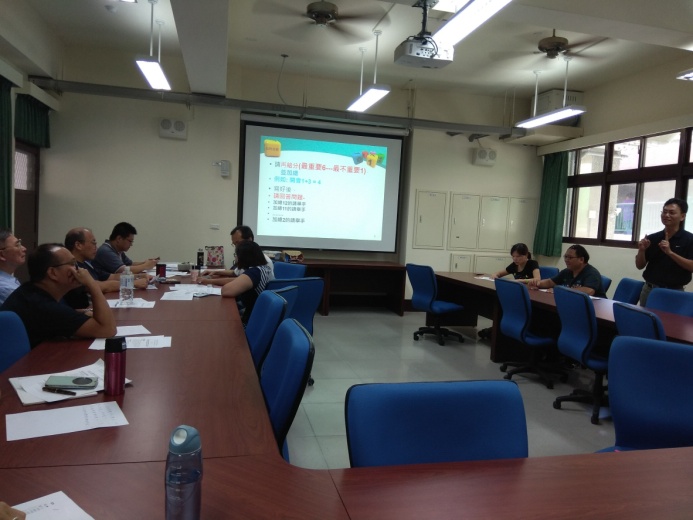 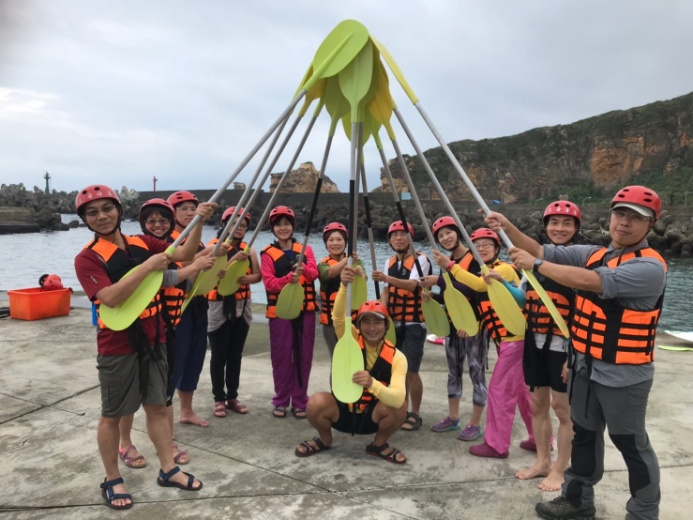 活動照片活動照片編號：1日期：107.08.19說明：各校領域召集人研習活動編號：1日期：107.08.19說明：各校領域召集人研習活動編號：1日期：107.08.19說明：各校領域召集人研習活動編號：1日期：107.08.19說明：各校領域召集人研習活動編號：1日期：107.08.19說明：各校領域召集人研習活動編號：1日期：107.08.19說明：各校領域召集人研習活動編號：2日期：107.09.25說明：野柳獨木舟體驗活動編號：2日期：107.09.25說明：野柳獨木舟體驗活動編號：2日期：107.09.25說明：野柳獨木舟體驗活動編號：2日期：107.09.25說明：野柳獨木舟體驗活動編號：2日期：107.09.25說明：野柳獨木舟體驗活動編號：2日期：107.09.25說明：野柳獨木舟體驗活動編號：2日期：107.09.25說明：野柳獨木舟體驗活動編號：2日期：107.09.25說明：野柳獨木舟體驗活動編號：2日期：107.09.25說明：野柳獨木舟體驗活動活動照片活動照片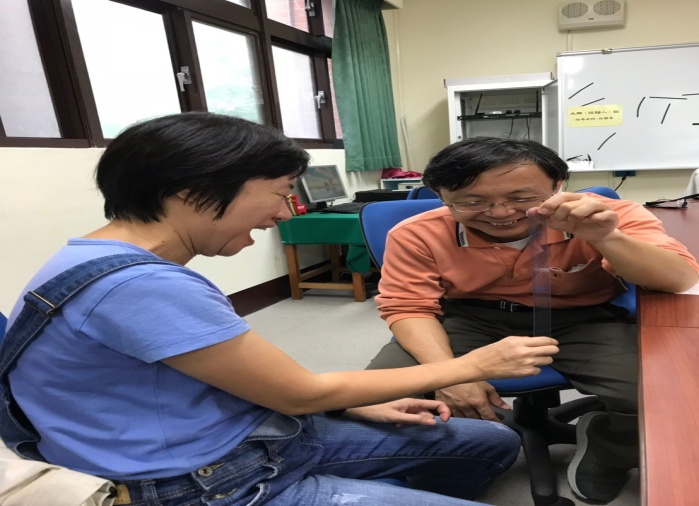 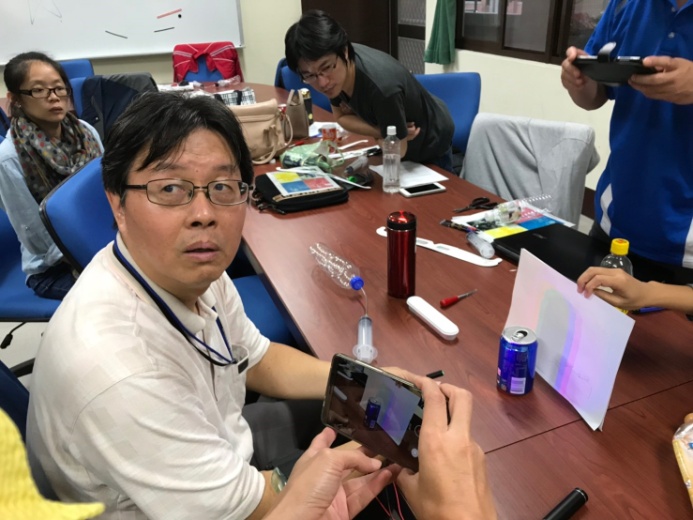 活動照片活動照片編號：3日期：107.10.16說明：探究實作研習-教師實作中-生物反應時間測量編號：3日期：107.10.16說明：探究實作研習-教師實作中-生物反應時間測量編號：3日期：107.10.16說明：探究實作研習-教師實作中-生物反應時間測量編號：3日期：107.10.16說明：探究實作研習-教師實作中-生物反應時間測量編號：3日期：107.10.16說明：探究實作研習-教師實作中-生物反應時間測量編號：3日期：107.10.16說明：探究實作研習-教師實作中-生物反應時間測量編號：4日期：108.10.16說明：探究實作研習-教師實作中-彩色影子編號：4日期：108.10.16說明：探究實作研習-教師實作中-彩色影子編號：4日期：108.10.16說明：探究實作研習-教師實作中-彩色影子編號：4日期：108.10.16說明：探究實作研習-教師實作中-彩色影子編號：4日期：108.10.16說明：探究實作研習-教師實作中-彩色影子編號：4日期：108.10.16說明：探究實作研習-教師實作中-彩色影子編號：4日期：108.10.16說明：探究實作研習-教師實作中-彩色影子編號：4日期：108.10.16說明：探究實作研習-教師實作中-彩色影子編號：4日期：108.10.16說明：探究實作研習-教師實作中-彩色影子活動照片活動照片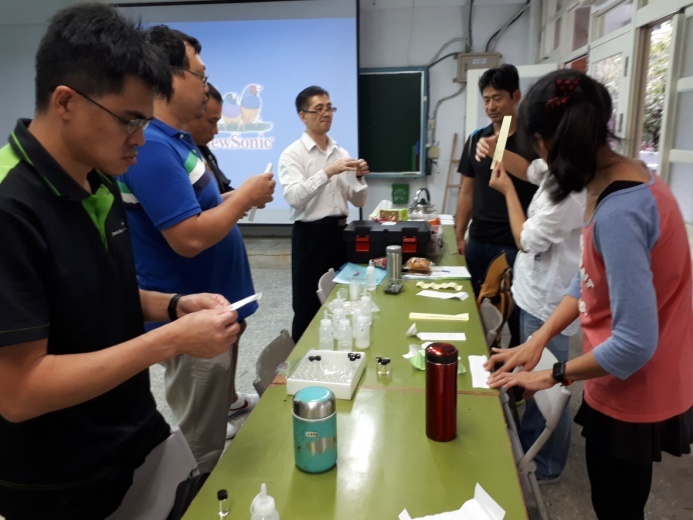 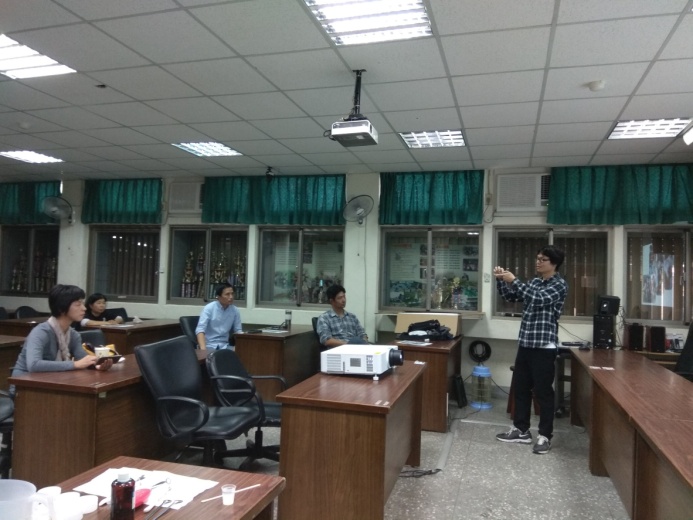 活動照片活動照片編號：5日期：108.11.6說明：輔導員進行細胞模型、DNA萃取及紙教學模組分享(成功國中巡迴服務)編號：5日期：108.11.6說明：輔導員進行細胞模型、DNA萃取及紙教學模組分享(成功國中巡迴服務)編號：5日期：108.11.6說明：輔導員進行細胞模型、DNA萃取及紙教學模組分享(成功國中巡迴服務)編號：5日期：108.11.6說明：輔導員進行細胞模型、DNA萃取及紙教學模組分享(成功國中巡迴服務)編號：5日期：108.11.6說明：輔導員進行細胞模型、DNA萃取及紙教學模組分享(成功國中巡迴服務)編號：5日期：108.11.6說明：輔導員進行細胞模型、DNA萃取及紙教學模組分享(成功國中巡迴服務)編號：6日期：108.10.30說明：輔導員進行虛擬實境應用於生物及地科教學分享(百福國中巡迴服務)編號：6日期：108.10.30說明：輔導員進行虛擬實境應用於生物及地科教學分享(百福國中巡迴服務)編號：6日期：108.10.30說明：輔導員進行虛擬實境應用於生物及地科教學分享(百福國中巡迴服務)編號：6日期：108.10.30說明：輔導員進行虛擬實境應用於生物及地科教學分享(百福國中巡迴服務)編號：6日期：108.10.30說明：輔導員進行虛擬實境應用於生物及地科教學分享(百福國中巡迴服務)編號：6日期：108.10.30說明：輔導員進行虛擬實境應用於生物及地科教學分享(百福國中巡迴服務)編號：6日期：108.10.30說明：輔導員進行虛擬實境應用於生物及地科教學分享(百福國中巡迴服務)編號：6日期：108.10.30說明：輔導員進行虛擬實境應用於生物及地科教學分享(百福國中巡迴服務)編號：6日期：108.10.30說明：輔導員進行虛擬實境應用於生物及地科教學分享(百福國中巡迴服務)活動照片活動照片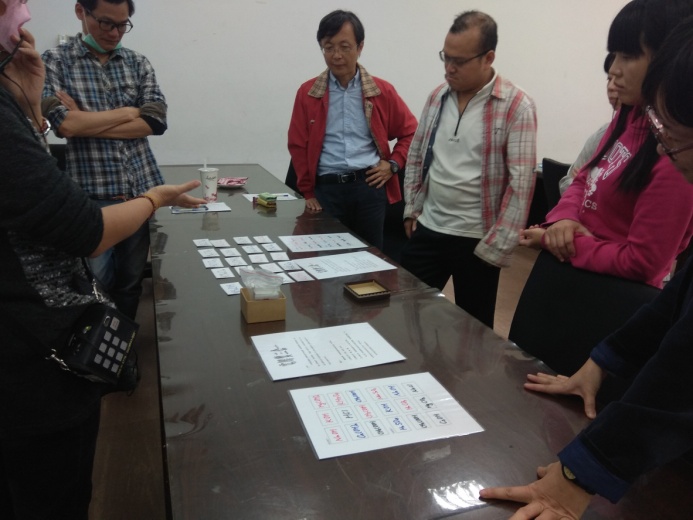 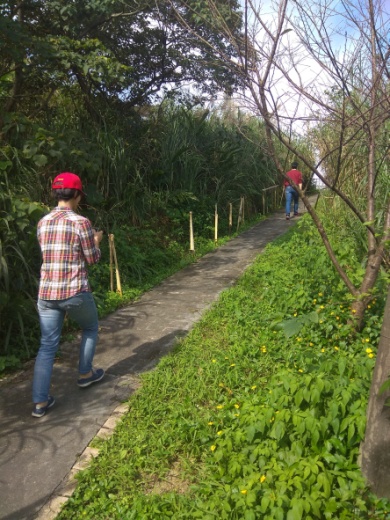 活動照片活動照片編號：7日期：108.11.13說明：建德國中教師分享學校教學闖關教具(建德國中巡迴服務)編號：7日期：108.11.13說明：建德國中教師分享學校教學闖關教具(建德國中巡迴服務)編號：7日期：108.11.13說明：建德國中教師分享學校教學闖關教具(建德國中巡迴服務)編號：7日期：108.11.13說明：建德國中教師分享學校教學闖關教具(建德國中巡迴服務)編號：7日期：108.11.13說明：建德國中教師分享學校教學闖關教具(建德國中巡迴服務)編號：7日期：108.11.13說明：建德國中教師分享學校教學闖關教具(建德國中巡迴服務)編號：8日期：107.12.04說明：金龍山、樂利山踏查增能研習，踏查學校鄰近之步道，落實戶外教育。編號：8日期：107.12.04說明：金龍山、樂利山踏查增能研習，踏查學校鄰近之步道，落實戶外教育。編號：8日期：107.12.04說明：金龍山、樂利山踏查增能研習，踏查學校鄰近之步道，落實戶外教育。編號：8日期：107.12.04說明：金龍山、樂利山踏查增能研習，踏查學校鄰近之步道，落實戶外教育。編號：8日期：107.12.04說明：金龍山、樂利山踏查增能研習，踏查學校鄰近之步道，落實戶外教育。編號：8日期：107.12.04說明：金龍山、樂利山踏查增能研習，踏查學校鄰近之步道，落實戶外教育。編號：8日期：107.12.04說明：金龍山、樂利山踏查增能研習，踏查學校鄰近之步道，落實戶外教育。編號：8日期：107.12.04說明：金龍山、樂利山踏查增能研習，踏查學校鄰近之步道，落實戶外教育。編號：8日期：107.12.04說明：金龍山、樂利山踏查增能研習，踏查學校鄰近之步道，落實戶外教育。活動照片活動照片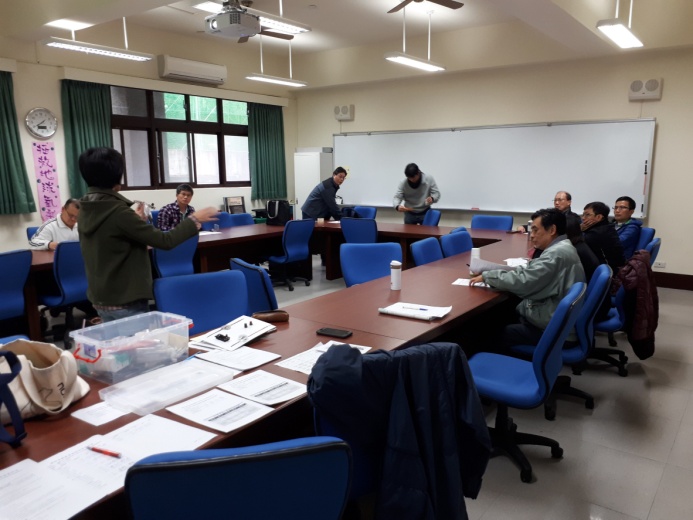 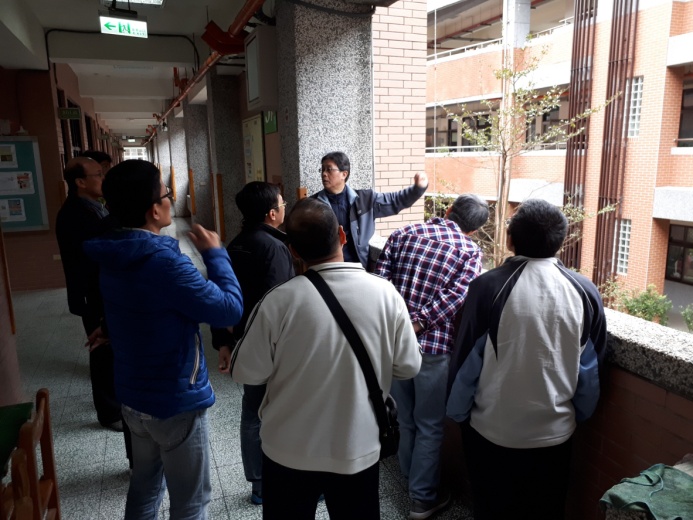 活動照片活動照片編號：9日期：108.02.26說明：領域召集人增能研習-教具分享說明編號：9日期：108.02.26說明：領域召集人增能研習-教具分享說明編號：9日期：108.02.26說明：領域召集人增能研習-教具分享說明編號：9日期：108.02.26說明：領域召集人增能研習-教具分享說明編號：9日期：108.02.26說明：領域召集人增能研習-教具分享說明編號：9日期：108.02.26說明：領域召集人增能研習-教具分享說明編號：10日期：108.02.26說明：領域召集人增能研習-教具演示，大氣壓力實驗編號：10日期：108.02.26說明：領域召集人增能研習-教具演示，大氣壓力實驗編號：10日期：108.02.26說明：領域召集人增能研習-教具演示，大氣壓力實驗編號：10日期：108.02.26說明：領域召集人增能研習-教具演示，大氣壓力實驗編號：10日期：108.02.26說明：領域召集人增能研習-教具演示，大氣壓力實驗編號：10日期：108.02.26說明：領域召集人增能研習-教具演示，大氣壓力實驗編號：10日期：108.02.26說明：領域召集人增能研習-教具演示，大氣壓力實驗編號：10日期：108.02.26說明：領域召集人增能研習-教具演示，大氣壓力實驗編號：10日期：108.02.26說明：領域召集人增能研習-教具演示，大氣壓力實驗活動照片活動照片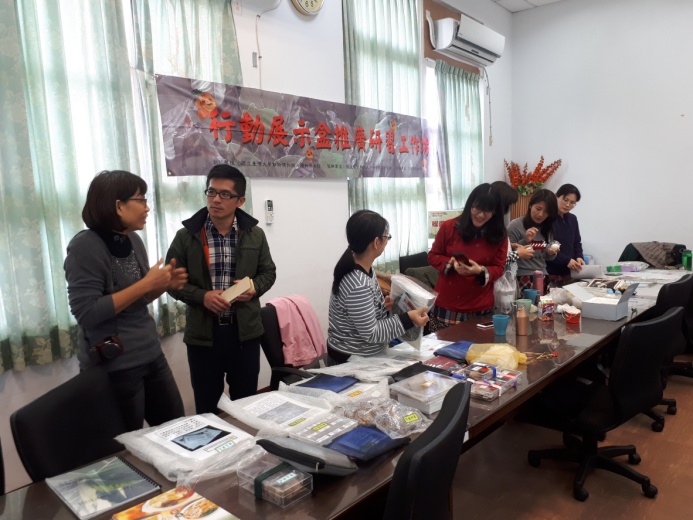 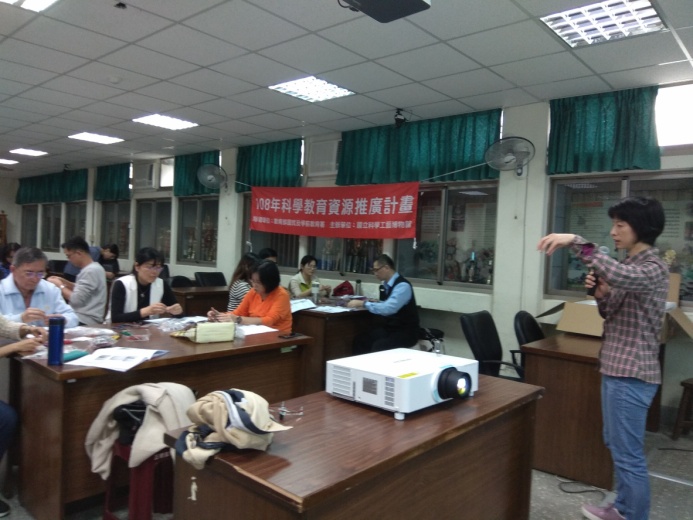 活動照片活動照片編號：11日期：108.03.15說明：生物漂箱研習，教具展示及說明(建德國中巡迴服務)編號：11日期：108.03.15說明：生物漂箱研習，教具展示及說明(建德國中巡迴服務)編號：11日期：108.03.15說明：生物漂箱研習，教具展示及說明(建德國中巡迴服務)編號：11日期：108.03.15說明：生物漂箱研習，教具展示及說明(建德國中巡迴服務)編號：11日期：108.03.15說明：生物漂箱研習，教具展示及說明(建德國中巡迴服務)編號：11日期：108.03.15說明：生物漂箱研習，教具展示及說明(建德國中巡迴服務)編號：12日期：108.03.19說明：電學教具研習製作，由輔導員帶領指導老師動手做教具(百福國中巡迴服務)編號：12日期：108.03.19說明：電學教具研習製作，由輔導員帶領指導老師動手做教具(百福國中巡迴服務)編號：12日期：108.03.19說明：電學教具研習製作，由輔導員帶領指導老師動手做教具(百福國中巡迴服務)編號：12日期：108.03.19說明：電學教具研習製作，由輔導員帶領指導老師動手做教具(百福國中巡迴服務)編號：12日期：108.03.19說明：電學教具研習製作，由輔導員帶領指導老師動手做教具(百福國中巡迴服務)編號：12日期：108.03.19說明：電學教具研習製作，由輔導員帶領指導老師動手做教具(百福國中巡迴服務)編號：12日期：108.03.19說明：電學教具研習製作，由輔導員帶領指導老師動手做教具(百福國中巡迴服務)編號：12日期：108.03.19說明：電學教具研習製作，由輔導員帶領指導老師動手做教具(百福國中巡迴服務)編號：12日期：108.03.19說明：電學教具研習製作，由輔導員帶領指導老師動手做教具(百福國中巡迴服務)活動照片活動照片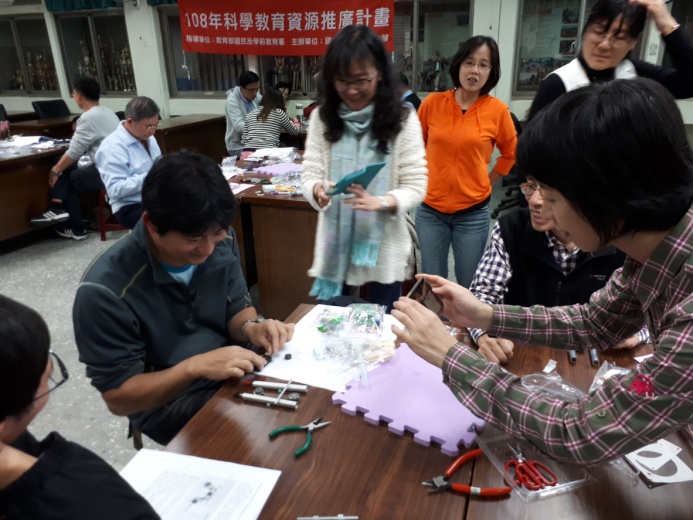 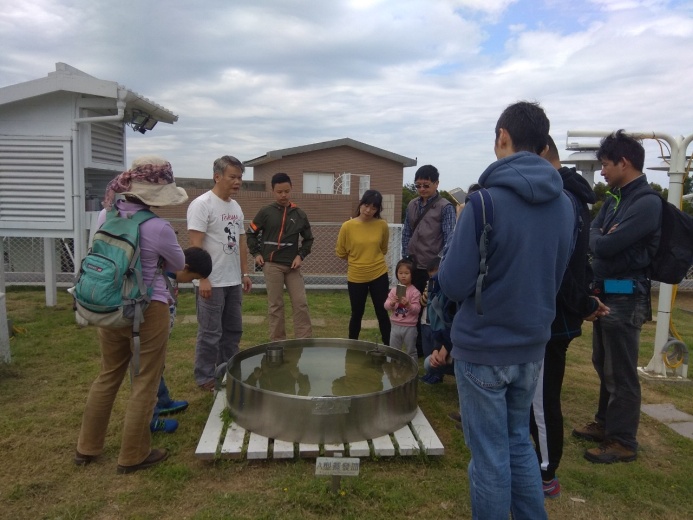 活動照片活動照片編號：13日期：108.03.19說明：教師認真學習製作電學教具編號：13日期：108.03.19說明：教師認真學習製作電學教具編號：13日期：108.03.19說明：教師認真學習製作電學教具編號：13日期：108.03.19說明：教師認真學習製作電學教具編號：13日期：108.03.19說明：教師認真學習製作電學教具編號：13日期：108.03.19說明：教師認真學習製作電學教具編號：14日期：108.05.06說明：參觀馬祖氣象觀測站編號：14日期：108.05.06說明：參觀馬祖氣象觀測站編號：14日期：108.05.06說明：參觀馬祖氣象觀測站編號：14日期：108.05.06說明：參觀馬祖氣象觀測站編號：14日期：108.05.06說明：參觀馬祖氣象觀測站編號：14日期：108.05.06說明：參觀馬祖氣象觀測站編號：14日期：108.05.06說明：參觀馬祖氣象觀測站編號：14日期：108.05.06說明：參觀馬祖氣象觀測站編號：14日期：108.05.06說明：參觀馬祖氣象觀測站活動照片活動照片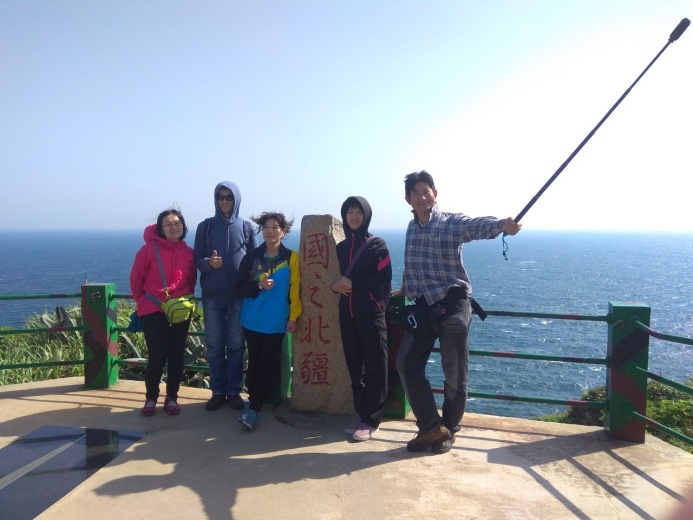 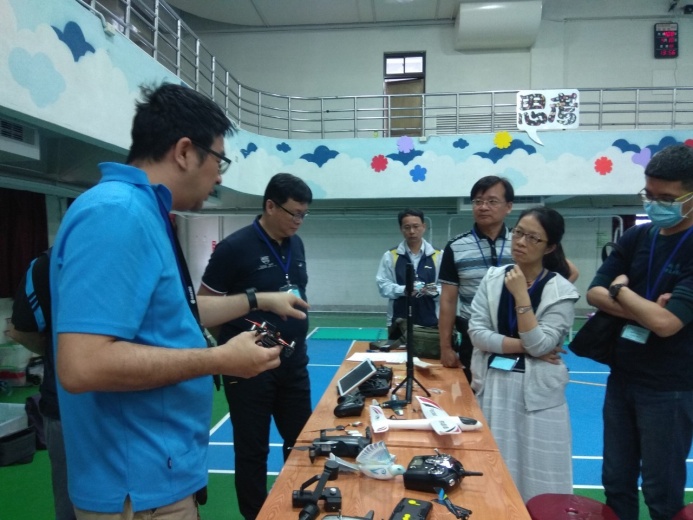 活動照片活動照片編號：15日期：108.05.06說明：馬祖地質踏查-國之北疆編號：15日期：108.05.06說明：馬祖地質踏查-國之北疆編號：15日期：108.05.06說明：馬祖地質踏查-國之北疆編號：15日期：108.05.06說明：馬祖地質踏查-國之北疆編號：15日期：108.05.06說明：馬祖地質踏查-國之北疆編號：15日期：108.05.06說明：馬祖地質踏查-國之北疆編號：16日期：108.04.18說明：北區策略聯盟，基隆自然團展示各式飛行器編號：16日期：108.04.18說明：北區策略聯盟，基隆自然團展示各式飛行器編號：16日期：108.04.18說明：北區策略聯盟，基隆自然團展示各式飛行器編號：16日期：108.04.18說明：北區策略聯盟，基隆自然團展示各式飛行器編號：16日期：108.04.18說明：北區策略聯盟，基隆自然團展示各式飛行器編號：16日期：108.04.18說明：北區策略聯盟，基隆自然團展示各式飛行器編號：16日期：108.04.18說明：北區策略聯盟，基隆自然團展示各式飛行器編號：16日期：108.04.18說明：北區策略聯盟，基隆自然團展示各式飛行器編號：16日期：108.04.18說明：北區策略聯盟，基隆自然團展示各式飛行器活動照片活動照片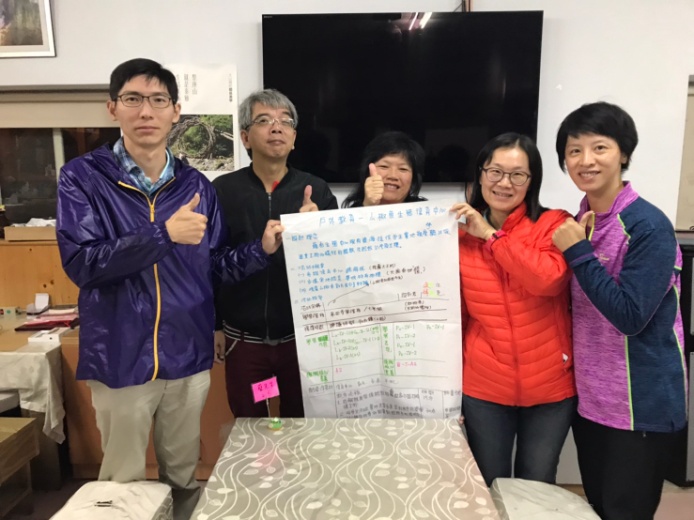 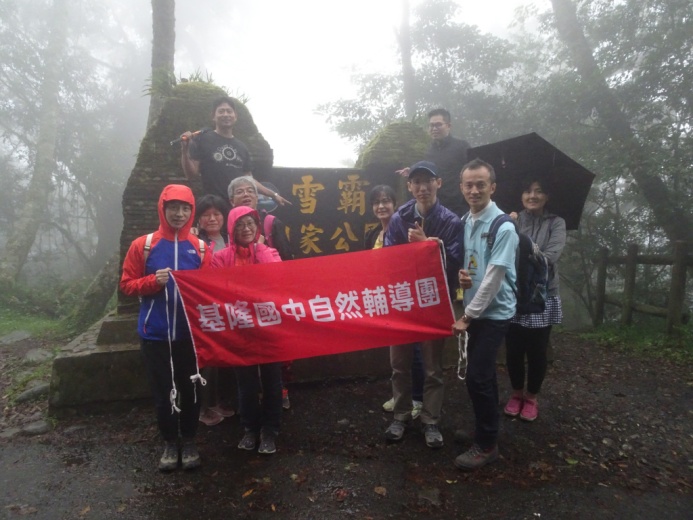 活動照片活動照片編號：17日期：108.09.20說明：觀霧戶外增能研習教案產出編號：17日期：108.09.20說明：觀霧戶外增能研習教案產出編號：17日期：108.09.20說明：觀霧戶外增能研習教案產出編號：17日期：108.09.20說明：觀霧戶外增能研習教案產出編號：17日期：108.09.20說明：觀霧戶外增能研習教案產出編號：17日期：108.09.20說明：觀霧戶外增能研習教案產出編號：18日期：108.09.20說明：雪霸國家公園戶外增能研習編號：18日期：108.09.20說明：雪霸國家公園戶外增能研習編號：18日期：108.09.20說明：雪霸國家公園戶外增能研習編號：18日期：108.09.20說明：雪霸國家公園戶外增能研習編號：18日期：108.09.20說明：雪霸國家公園戶外增能研習編號：18日期：108.09.20說明：雪霸國家公園戶外增能研習編號：18日期：108.09.20說明：雪霸國家公園戶外增能研習編號：18日期：108.09.20說明：雪霸國家公園戶外增能研習編號：18日期：108.09.20說明：雪霸國家公園戶外增能研習活動照片活動照片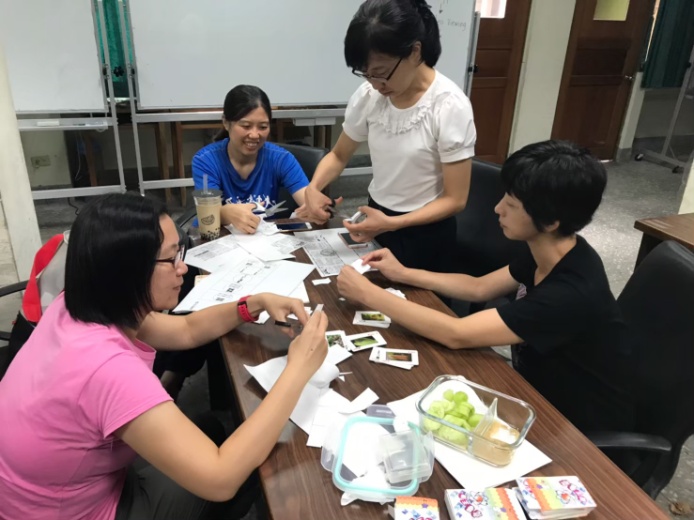 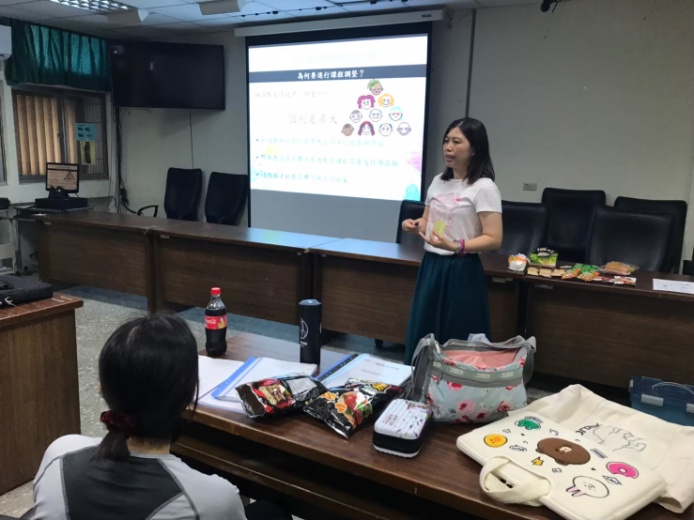 活動照片活動照片編號：19日期：108.07.23說明：功能輕微缺損課程微調工作坊-教具設計與討論編號：19日期：108.07.23說明：功能輕微缺損課程微調工作坊-教具設計與討論編號：19日期：108.07.23說明：功能輕微缺損課程微調工作坊-教具設計與討論編號：19日期：108.07.23說明：功能輕微缺損課程微調工作坊-教具設計與討論編號：19日期：108.07.23說明：功能輕微缺損課程微調工作坊-教具設計與討論編號：19日期：108.07.23說明：功能輕微缺損課程微調工作坊-教具設計與討論編號：20日期：108.07.23說明：功能輕微缺損課程微調工作坊-說明課程應如何進行微調編號：20日期：108.07.23說明：功能輕微缺損課程微調工作坊-說明課程應如何進行微調編號：20日期：108.07.23說明：功能輕微缺損課程微調工作坊-說明課程應如何進行微調編號：20日期：108.07.23說明：功能輕微缺損課程微調工作坊-說明課程應如何進行微調編號：20日期：108.07.23說明：功能輕微缺損課程微調工作坊-說明課程應如何進行微調編號：20日期：108.07.23說明：功能輕微缺損課程微調工作坊-說明課程應如何進行微調編號：20日期：108.07.23說明：功能輕微缺損課程微調工作坊-說明課程應如何進行微調編號：20日期：108.07.23說明：功能輕微缺損課程微調工作坊-說明課程應如何進行微調編號：20日期：108.07.23說明：功能輕微缺損課程微調工作坊-說明課程應如何進行微調活動照片活動照片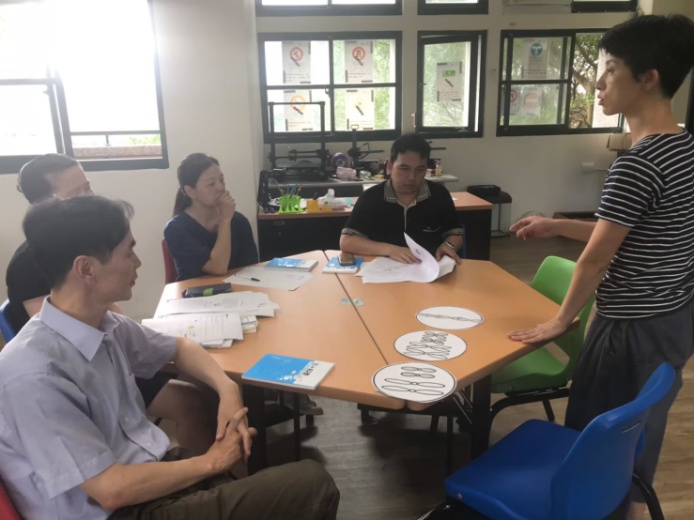 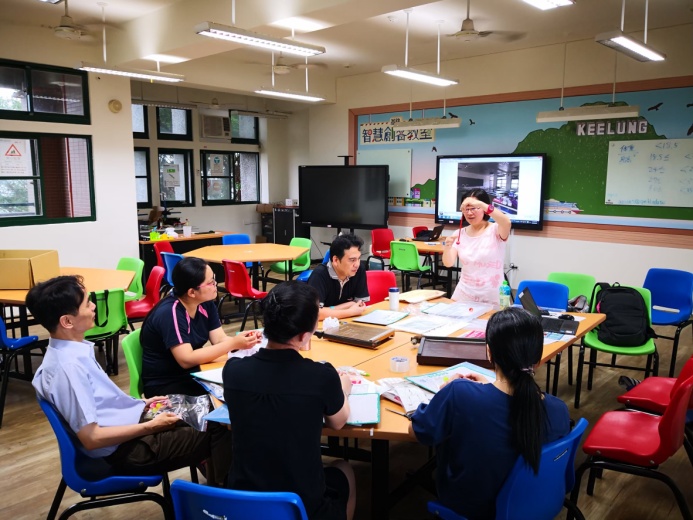 活動照片活動照片編號：21日期：108.06.25說明：至正濱國中進行教學演示及教具製作編號：21日期：108.06.25說明：至正濱國中進行教學演示及教具製作編號：21日期：108.06.25說明：至正濱國中進行教學演示及教具製作編號：21日期：108.06.25說明：至正濱國中進行教學演示及教具製作編號：21日期：108.06.25說明：至正濱國中進行教學演示及教具製作編號：21日期：108.06.25說明：至正濱國中進行教學演示及教具製作編號：22日期：108.06.25說明：至正濱國中進行教學演示及教具製作編號：22日期：108.06.25說明：至正濱國中進行教學演示及教具製作編號：22日期：108.06.25說明：至正濱國中進行教學演示及教具製作編號：22日期：108.06.25說明：至正濱國中進行教學演示及教具製作編號：22日期：108.06.25說明：至正濱國中進行教學演示及教具製作編號：22日期：108.06.25說明：至正濱國中進行教學演示及教具製作編號：22日期：108.06.25說明：至正濱國中進行教學演示及教具製作編號：22日期：108.06.25說明：至正濱國中進行教學演示及教具製作編號：22日期：108.06.25說明：至正濱國中進行教學演示及教具製作執行困難檢討暨問題解決策略執行困難檢討暨問題解決策略執行困難檢討暨問題解決策略本團輔導員多為主任或組長，行政業務及課務繁多時，若安排研習或巡迴越多對輔導員的負擔越大。本市教師研習意願普遍不高，建議研習內容以老師需求為主，以提高教師研習動機。本團輔導員多為主任或組長，行政業務及課務繁多時，若安排研習或巡迴越多對輔導員的負擔越大。本市教師研習意願普遍不高，建議研習內容以老師需求為主，以提高教師研習動機。本團輔導員多為主任或組長，行政業務及課務繁多時，若安排研習或巡迴越多對輔導員的負擔越大。本市教師研習意願普遍不高，建議研習內容以老師需求為主，以提高教師研習動機。本團輔導員多為主任或組長，行政業務及課務繁多時，若安排研習或巡迴越多對輔導員的負擔越大。本市教師研習意願普遍不高，建議研習內容以老師需求為主，以提高教師研習動機。本團輔導員多為主任或組長，行政業務及課務繁多時，若安排研習或巡迴越多對輔導員的負擔越大。本市教師研習意願普遍不高，建議研習內容以老師需求為主，以提高教師研習動機。本團輔導員多為主任或組長，行政業務及課務繁多時，若安排研習或巡迴越多對輔導員的負擔越大。本市教師研習意願普遍不高，建議研習內容以老師需求為主，以提高教師研習動機。本團輔導員多為主任或組長，行政業務及課務繁多時，若安排研習或巡迴越多對輔導員的負擔越大。本市教師研習意願普遍不高，建議研習內容以老師需求為主，以提高教師研習動機。本團輔導員多為主任或組長，行政業務及課務繁多時，若安排研習或巡迴越多對輔導員的負擔越大。本市教師研習意願普遍不高，建議研習內容以老師需求為主，以提高教師研習動機。本團輔導員多為主任或組長，行政業務及課務繁多時，若安排研習或巡迴越多對輔導員的負擔越大。本市教師研習意願普遍不高，建議研習內容以老師需求為主，以提高教師研習動機。本團輔導員多為主任或組長，行政業務及課務繁多時，若安排研習或巡迴越多對輔導員的負擔越大。本市教師研習意願普遍不高，建議研習內容以老師需求為主，以提高教師研習動機。本團輔導員多為主任或組長，行政業務及課務繁多時，若安排研習或巡迴越多對輔導員的負擔越大。本市教師研習意願普遍不高，建議研習內容以老師需求為主，以提高教師研習動機。本團輔導員多為主任或組長，行政業務及課務繁多時，若安排研習或巡迴越多對輔導員的負擔越大。本市教師研習意願普遍不高，建議研習內容以老師需求為主，以提高教師研習動機。本團輔導員多為主任或組長，行政業務及課務繁多時，若安排研習或巡迴越多對輔導員的負擔越大。本市教師研習意願普遍不高，建議研習內容以老師需求為主，以提高教師研習動機。本團輔導員多為主任或組長，行政業務及課務繁多時，若安排研習或巡迴越多對輔導員的負擔越大。本市教師研習意願普遍不高，建議研習內容以老師需求為主，以提高教師研習動機。相關建議和重大發現相關建議和重大發現相關建議和重大發現執行祕書執行祕書執行祕書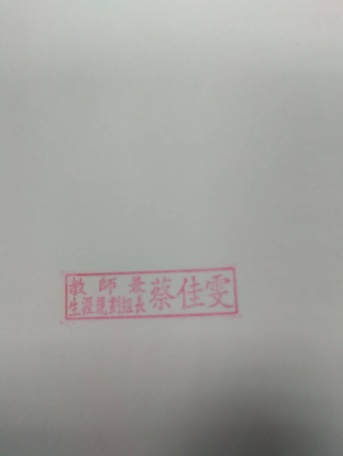 召集人召集人召集人召集人召集人召集人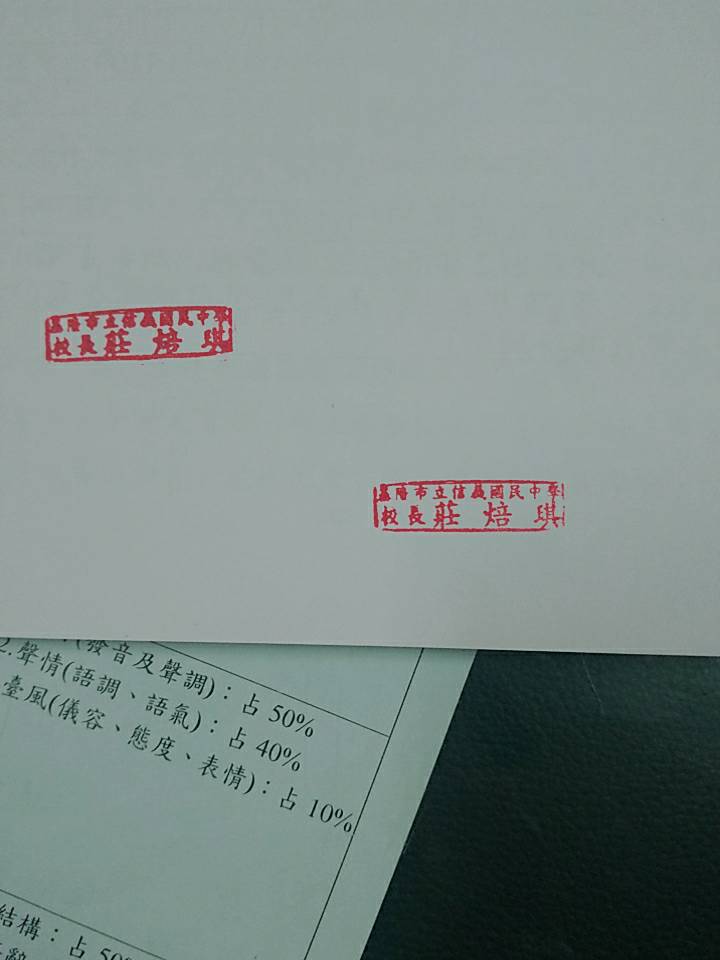 